2021 - 2022 EĞİTİM VE ÖĞRETİM YILI ÇINARLI MESLEKİ TEKNİK VE ANADOLU LİSESİ9. SINIFLAR TÜRK DİLİ VE EDEBİYATI DERSİ ÜNİTELENDİRİLMİŞ YILLIK PLANIDIR.        AY: EYLÜL    ( 4 Hafta )AY: EKİM    (4 Hafta)                                                                         9. SINIFLAR TÜRK DİLİ VE EDEBİYATI DERSİ ÜNİTELENDİRİLMİŞ YILLIK PLANIAY: KASIM (  4 Hafta )                                       9.SINIFLAR TÜRK DİLİ VE EDEBİYATI DERSİ ÜNİTELENDİRİLMİŞ YILLIK PLANIAY: ARALIK       ( 5 Hafta )                                        9. SINIFLAR TÜRK DİLİ VE EDEBİYATI DERSİ ÜNİTELENDİRİLMİŞ YILLIK PLANIAY: OCAK     ( 3 Hafta )                                        9. SINIFLAR TÜRK DİLİ VE EDEBİYATI DERSİ ÜNİTELENDİRİLMİŞ YILLIK PLANIAY: ŞUBAT  ( 3 Hafta)                                                                            9. SINIFLAR TÜRK DİLİ VE EDEBİYATI DERSİ ÜNİTELENDİRİLMİŞ YILLIK PLANIAY: MART  (  5 Hafta)                                                               9. SINIFLAR TÜRK DİLİ VE EDEBİYATI DERSİ ÜNİTELENDİRİLMİŞ  YILLIK PLANIAY: NİSAN     ( 4 Hafta)                                                               9. SINIFLAR TÜRK DİLİ VE EDEBİYATI DERSİ ÜNİTELENDİRİLMİŞ  YILLIK PLANIAY: MAYIS   ( 3 Hafta )                                                  9. SINIFLAR TÜRK DİLİ VE EDEBİYATI DERSİ ÜNİTELENDİRİLMİŞ YILLIK PLANIAY: HAZİRAN  ( 3 Hafta )                                                  9. SINIFLAR  TÜRK DİLİ VE EDEBİYATI DERSİ ÜNİTELENDİRİLMİŞ YILLIK PLANI9. SINIF TÜRK DİLİ VE EDEBİYATI DERSİ ÜNİTELENDİRİLMİŞ YILLIK PLANIGenel AmaçlarTürk Dili ve Edebiyatı Dersi Öğretim Programıyla öğrencilerin;Türk edebiyatının ve kültürünün temel niteliklerini, önemli sanatçılarını ve eserlerini tanımalarını; Türk dilinin inceliklerini keşfetmelerini; anlama, anlatma ve eleştirel düşünme becerileri ile estetik zevk düzeylerini geliştirmelerini amaçlamaktadır. Türk Dili ve Edebiyatı Dersi Öğretim Programı ile 1739 Sayılı Millî Eğitim Temel Kanunu’nda yer alan “Türk Millî Eğitiminin Genel Amaçları ve Temel İlkeleri ”ne uygun olarak bu programla öğrencilerin; • Edebiyatın doğasını, işlevini, birey ve toplum için ifade ettiği anlamı kavramaları, • Edebî metinler aracılığıyla Türk kültürünü ve Türkçenin inceliklerini tanımaları, Türkçeyi özenli ve bilinçli biçimde kullanmaları, • Türk edebiyatının tarih içinde gösterdiği değişim ve gelişimi seçkin örnekler üzerinden tanımaları, • Türk edebiyatına ait eserler aracılığıyla millî, manevi, ahlâki, kültürel ve evrensel değerleri tanımaları ve benimsemeleri, • Türk ve dünya edebiyatının farklı dönemlerinde yazılmış önemli eserleri yapı, tür, dil, içerik, bakış açısı gibi yönlerden değerlendirerek estetik zevk düzeylerini geliştirmeleri, • Metinler aracılığıyla okuduğunu anlama ve eleştirel okuma becerilerini geliştirerek okuma alışkanlığı kazanmaları, • Duygu, düşünce ve hayallerini yazılı ve sözlü anlatım yoluyla doğru ve etkili biçimde ifade etme becerilerini geliştirmeleri ve yazma alışkanlığı kazanmaları, • Dinlediğini anlama ve değerlendirme becerilerini geliştirmeleri, • Metin üzerinde imla ve noktalama çalışmaları yaparak dilini en iyi şekilde öğrenme,• İletişim araçları vasıtasıyla karşılaştıkları görsel ve işitsel metinlere karşı eleştirel bir bilinç kazanmaları amaçlanmaktadır. NOT: 1. Yıllık Plânın “saat” kısmında gösterilen ders saatleri çeşitli tatiller ve bunların öğretmenlerin haftalık ders programına farklı biçimde yansıması nedeniyle değişebilir. Öğretmenler; ders saatlerinin artması durumunda, işlenen konuyu pekiştirici bir takım çalışmalar yaparak, azalması durumunda da konunun işlenişini hızlandırarak gerekli önlemleri alacaklardır.
2. Bu plânın hazırlanmasında aşağıdaki kaynaklar esas alınmıştır;a. Talim ve Terbiye Kurulu Başkanlığı’nın “ Ortaöğretim Türk Dili ve Edebiyatı (9-12. Sınıflar) Dersi Öğretim Programı 2018 ” ,
b. 1739 sayılı Milli Eğitim Temel Kanunu,c. 2488 sayılı Tebliğler dergisindeki Atatürkçülük konuları,d. İzmir İl Milli Eğitim Müdürlüğü 2021-2022 Eğitim-Öğretim Yılı Çalışma Takvimi,3. 2021- 2022 Eğitim Öğretim Yılı Sene Başı Zümre Öğretmenler Kurulu Kararları dikkate alınmıştır. Sınav tarihleri her dönem başında Zümre Başkanları Kurulunca belirlenir ve okul müdürünün onayından sonra e-Okul sistemi üzerinden ilan edilir.4. 2551 ve 2575 sayılı Tebliğler dergilerinde yayınlanan Millî Eğitim Bakanlığı Eğitim ve Öğretim Çalışmalarının Plânlı Yürütülmesine İlişkin Yönergeye uygun olarak, Türk Dili ve Edebiyatı zümresince hazırlanmıştır.DERSİN İŞLEYİŞ ESASLARI1.  Bu çalışmaların kapsamı detaylı olarak Ortaöğretim Türk Dili ve Edebiyatı Dersi Öğretim Programında açıklanmıştır.2.  Türk Dili ve Edebiyatı derslerinin işlenmesi okuma, yazma ve sözlü iletişim çalışmaları olmak üzere üç temel aşamada gerçekleştirilir.3.  Her ünitede, belirlenen metinler üzerinden okuma çalışmaları tamamlandıktan sonra yazma ve sözlü iletişim çalışmaları yapılır. 4.  Dil bilgisi konu anlatımına girilmeyecek, gerektiğinde hatırlatma amaçlı kısa açıklamalar yapılacaktır.(bkz program s.13/5.madde)5.  Dil bilgisi konuları ünitelerde belirtilen sıralamaya uygun biçimde, metinlerle ilişki kurularak ve metnin anlamını oluşturan, etkileyen, destekleyen yönleri öne çıkarılarak işlenir.                        6.  Planda yazma ve sözlü iletişim çalışmalarının ders saati dağılımı öneri niteliğindedir. Zümreler değişiklik yapabilir.7.  Kazanımlar ünitenin özelliklerine göre sıralanmıştır.8.  Öğretim programında yer alan değerlerimize de yıllık planda yer verilmiştir.Türk Dili ve Edebiyatı Öğretmenleri   	 	Merve Yılar Balcı           Şeyma Dalkıran            Kadri Gültekin           Şenay Birinci       Nesrin Alkan         Meryem Toparlak           Mine Bilekler       Nuran Şölenay             		Zümre Başkanı                         Edebiyat Öğrt.                       Edebiyat Öğrt.                    Edebiyat Öğrt.             Edebiyat Öğrt.                   Edebiyat Öğrt.                         Edebiyat Öğrt.                 Edebiyat Öğrt.                                                Gülşen Yıldırım         Adem Öztürk           Yasemin Deniz            Ülkücan Şahinkaya         Sevgi Paşaoğlu           Ayşegül  Ekici           Eylem Şahin           Nazmiye Erkan Uygur                              	Edebiyat Öğrt.              	       Edebiyat Öğrt.                    Edebiyat Öğrt.                             Edebiyat Öğrt.                      Edebiyat Öğrt.                   Edebiyat Öğrt.              Edebiyat Öğrt.                     Edebiyat Öğrt.06.09.2021UYGUNDURBİLGE HAN KURTCEBEOkul MüdürüÜNİTE1GİRİŞ GİRİŞ GİRİŞ GİRİŞ GİRİŞ ÖĞRENCİ KAZANIMLARI- HEDEF VE DAVRANIŞLARÖĞRENCİ KAZANIMLARI- HEDEF VE DAVRANIŞLARAÇIKLAMALARHAFTAGÜNSAATSAATOKUMA BECERİLERİ ALANI / KONULAR VE KAVRAMLAROKUMA BECERİLERİ ALANI / KONULAR VE KAVRAMLAROKUMA BECERİLERİ ALANI / KONULAR VE KAVRAMLAROKUMA - ( METNİ ANLAMA VE ÇÖZÜMLEME ) KAZANIMLARIOKUMA - ( METNİ ANLAMA VE ÇÖZÜMLEME ) KAZANIMLARIAÇIKLAMALAR1.06-10 EYLÜL2022551.ÜNİTE: 2 HAFTA   GİRİŞ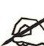 1. EDEBİYAT NEDİR?Edebiyat kelimesinin kökeni, terim anlamı ve farklı sanatçıların edebiyat tanımları üzerinde durulur.2. EDEBİYATIN BİLİMLE VE GÜZEL SANATLARLA İLİŞKİSİEdebiyat, bilim ve güzel sanatlar arasındaki etkileşim üzerinde durulur, bunların birbirlerine kaynaklık ettikleri örneklerle açıklanır.1.ÜNİTE: 2 HAFTA   GİRİŞ1. EDEBİYAT NEDİR?Edebiyat kelimesinin kökeni, terim anlamı ve farklı sanatçıların edebiyat tanımları üzerinde durulur.2. EDEBİYATIN BİLİMLE VE GÜZEL SANATLARLA İLİŞKİSİEdebiyat, bilim ve güzel sanatlar arasındaki etkileşim üzerinde durulur, bunların birbirlerine kaynaklık ettikleri örneklerle açıklanır.1.ÜNİTE: 2 HAFTA   GİRİŞ1. EDEBİYAT NEDİR?Edebiyat kelimesinin kökeni, terim anlamı ve farklı sanatçıların edebiyat tanımları üzerinde durulur.2. EDEBİYATIN BİLİMLE VE GÜZEL SANATLARLA İLİŞKİSİEdebiyat, bilim ve güzel sanatlar arasındaki etkileşim üzerinde durulur, bunların birbirlerine kaynaklık ettikleri örneklerle açıklanır.“Giriş”  üniteleri, ünite tablosunda belirtilen kendi konuları/ kazanımları çerçevesinde ele alınacaktır.( Ortaöğretim Türk dili ve edebiyatı 2018 müfredatı bkz. sayfa 13,2.madde  )DEĞERLER EĞİTİMİ:Çevreye saygı( Ormanları ve Hayvanları Koruma /    Doğa ve Hayvan Sevgisi )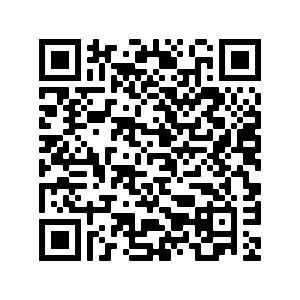 “Giriş”  üniteleri, ünite tablosunda belirtilen kendi konuları/ kazanımları çerçevesinde ele alınacaktır.( Ortaöğretim Türk dili ve edebiyatı 2018 müfredatı bkz. sayfa 13,2.madde  )DEĞERLER EĞİTİMİ:Çevreye saygı( Ormanları ve Hayvanları Koruma /    Doğa ve Hayvan Sevgisi )Eğitim-Öğretim Yılı Başlangıcı:  06 Eylül 2021 Pazartesi1.06-10 EYLÜL2022553. METİNLERİN SINIFLANDIRILMASIEdebî ve öğretici metinlerin özellikleri üzerinde durulur, sınıflandırmadaki ölçütler açıklanır. Metin türlerinin adları verilir ancak bunlarla ilgili ayrıntıya girilmez.Dil Bilgisi: Dilin Kullanımdan Doğan TürleriStandart dil, ağız, şive, lehçe ile argo, jargon kavramları üzerinde durulur.   Dil      Ağız     Şive      Lehçe    Argo    Jargon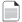 ATATÜRKÇÜ DÜŞÜNCEDE YER ALAN TEMEL FİKİRLER VE KONULAR:*Güzel Sanatlar *Milletlerin tanınmasında güzel sanatların rolü * Milli kültürümüzün korunmasında dilin önemi3. METİNLERİN SINIFLANDIRILMASIEdebî ve öğretici metinlerin özellikleri üzerinde durulur, sınıflandırmadaki ölçütler açıklanır. Metin türlerinin adları verilir ancak bunlarla ilgili ayrıntıya girilmez.Dil Bilgisi: Dilin Kullanımdan Doğan TürleriStandart dil, ağız, şive, lehçe ile argo, jargon kavramları üzerinde durulur.   Dil      Ağız     Şive      Lehçe    Argo    JargonATATÜRKÇÜ DÜŞÜNCEDE YER ALAN TEMEL FİKİRLER VE KONULAR:*Güzel Sanatlar *Milletlerin tanınmasında güzel sanatların rolü * Milli kültürümüzün korunmasında dilin önemi3. METİNLERİN SINIFLANDIRILMASIEdebî ve öğretici metinlerin özellikleri üzerinde durulur, sınıflandırmadaki ölçütler açıklanır. Metin türlerinin adları verilir ancak bunlarla ilgili ayrıntıya girilmez.Dil Bilgisi: Dilin Kullanımdan Doğan TürleriStandart dil, ağız, şive, lehçe ile argo, jargon kavramları üzerinde durulur.   Dil      Ağız     Şive      Lehçe    Argo    JargonATATÜRKÇÜ DÜŞÜNCEDE YER ALAN TEMEL FİKİRLER VE KONULAR:*Güzel Sanatlar *Milletlerin tanınmasında güzel sanatların rolü * Milli kültürümüzün korunmasında dilin önemi“Giriş”  üniteleri, ünite tablosunda belirtilen kendi konuları/ kazanımları çerçevesinde ele alınacaktır.( Ortaöğretim Türk dili ve edebiyatı 2018 müfredatı bkz. sayfa 13,2.madde  )DEĞERLER EĞİTİMİ:Çevreye saygı( Ormanları ve Hayvanları Koruma /    Doğa ve Hayvan Sevgisi )“Giriş”  üniteleri, ünite tablosunda belirtilen kendi konuları/ kazanımları çerçevesinde ele alınacaktır.( Ortaöğretim Türk dili ve edebiyatı 2018 müfredatı bkz. sayfa 13,2.madde  )DEĞERLER EĞİTİMİ:Çevreye saygı( Ormanları ve Hayvanları Koruma /    Doğa ve Hayvan Sevgisi )Eğitim-Öğretim Yılı Başlangıcı:  06 Eylül 2021 PazartesiHAFTAGÜNSAATSAATYAZMA BECERİ ALANI SÖZLÜ İLETİŞİM BECERİ ALANI SÖZLÜ İLETİŞİM BECERİ ALANI YAZMA KAZANIMLARISÖZLÜ İLETİŞİM KAZANIMLARIUYGULAMA2.13-17EYLÜL202123  YAZMA SÜRECİ“Niçin yazıyoruz?”, “Nasıl yazmalıyız?” soruları çerçevesinde öğrencilerin serbest metin yazma çalışması SÖZLÜ İLETİŞİM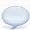 İletişim ve ÖgeleriATATÜRKÇÜ DÜŞÜNCEDE YER ALAN TEMEL FİKİRLERİ KAPSAYAN BAZI KONULAR: Türk diliAtatürk’ün Türk diliyle ilgili görüşleriTürkçenin yaşayan ve zengin bir dil olma özelliği SÖZLÜ İLETİŞİMİletişim ve ÖgeleriATATÜRKÇÜ DÜŞÜNCEDE YER ALAN TEMEL FİKİRLERİ KAPSAYAN BAZI KONULAR: Türk diliAtatürk’ün Türk diliyle ilgili görüşleriTürkçenin yaşayan ve zengin bir dil olma özelliği“Giriş “ üniteleri, ünite tablosunda belirtilen kendi konuları/ kazanımları çerçevesinde ele alınacaktır.( Ortaöğretim Türk dili ve edebiyatı 2018 müfredatı bkz. sayfa 13,2.madde )Farklı yazarların yazma gerekçeleri ve biçimleri üzerinde durularak öğrencilerin yazmanın doğası üzerinde düşünmesiİletişim ve İletişim sürecini oluşturan ögeleri, iletişimde dilin önemini öğrenir. Gaziler Günü: 19 Eylül 2021DEĞERLER EĞİTİMİ: İletişim“Giriş “ üniteleri, ünite tablosunda belirtilen kendi konuları/ kazanımları çerçevesinde ele alınacaktır.( Ortaöğretim Türk dili ve edebiyatı 2018 müfredatı bkz. sayfa 13,2.madde )Farklı yazarların yazma gerekçeleri ve biçimleri üzerinde durularak öğrencilerin yazmanın doğası üzerinde düşünmesiİletişim ve İletişim sürecini oluşturan ögeleri, iletişimde dilin önemini öğrenir. Gaziler Günü: 19 Eylül 2021DEĞERLER EĞİTİMİ: İletişimÖğrencilerin serbest ve yaratıcı yazma çalışmaları yapması ve bu etkinliğin değerlendirilmesi.ÜNİTE2HİKÂYEHİKÂYEHİKÂYEHİKÂYEHİKÂYEÖĞRENCİ KAZANIMLARI-HEDEF VE DAVRANIŞLARÖĞRENCİ KAZANIMLARI-HEDEF VE DAVRANIŞLARAÇIKLAMALARHAFTAGÜNSAATSAATOKUMA BECERİ ALANI / KONULAR VE KAVRAMLAROKUMA BECERİ ALANI / KONULAR VE KAVRAMLAROKUMA BECERİ ALANI / KONULAR VE KAVRAMLAROKUMA - ( METNİ ANLAMA VE ÇÖZÜMLEME )  KAZANIMLARIOKUMA - ( METNİ ANLAMA VE ÇÖZÜMLEME )  KAZANIMLARIAÇIKLAMALAR3.20-24EYLÜL2021552. ÜNİTE: 5 HAFTA  HİKÂYE ( ÖYKÜ )1.Cumhuriyet döneminden bir olay hikâyesiHikâyenin tanımı ve unsurları(  kişiler, olay örgüsü, mekân, zaman, çatışma, konu, anlatıcı ve bakış açısı)  hakkında incelenen metinlerle ilişki kurularak bilgi verilir.2. ÜNİTE: 5 HAFTA  HİKÂYE ( ÖYKÜ )1.Cumhuriyet döneminden bir olay hikâyesiHikâyenin tanımı ve unsurları(  kişiler, olay örgüsü, mekân, zaman, çatışma, konu, anlatıcı ve bakış açısı)  hakkında incelenen metinlerle ilişki kurularak bilgi verilir.2. ÜNİTE: 5 HAFTA  HİKÂYE ( ÖYKÜ )1.Cumhuriyet döneminden bir olay hikâyesiHikâyenin tanımı ve unsurları(  kişiler, olay örgüsü, mekân, zaman, çatışma, konu, anlatıcı ve bakış açısı)  hakkında incelenen metinlerle ilişki kurularak bilgi verilir.Metinde geçen kelime ve kelime gruplarının anlamlarını tespit eder. Metnin türünün ortaya çıkışı ve tarihsel dönem ile ilişkisini belirler. Metnin tema ve konusunu, çatışmaları belirler. Metnin olay örgüsünü, şahıs kadrosunun özelliklerini belirler. Metindeki zaman ve mekânın özelliklerini, anlatıcı ve bakış açısının işlevini belirler.Öyküleyici MetinlerA.2.1 – A.2.8DEĞERLER EĞİTİMİ: Kendine saygıMetinde geçen kelime ve kelime gruplarının anlamlarını tespit eder. Metnin türünün ortaya çıkışı ve tarihsel dönem ile ilişkisini belirler. Metnin tema ve konusunu, çatışmaları belirler. Metnin olay örgüsünü, şahıs kadrosunun özelliklerini belirler. Metindeki zaman ve mekânın özelliklerini, anlatıcı ve bakış açısının işlevini belirler.Öyküleyici MetinlerA.2.1 – A.2.8DEĞERLER EĞİTİMİ: Kendine saygıTürk Dil Bayramı26 Eylül 2021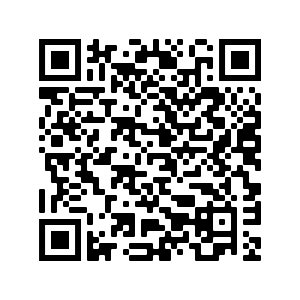 4.27 EYLÜL-01EKİM202155HİKÂYE ( ÖYKÜ )2. Cumhuriyet döneminden bir durum hikâyesiHikâyenin tanımı ve unsurları(  kişiler, olay örgüsü, mekân, zaman, çatışma, konu, anlatıcı ve bakış açısı)  hakkında incelenen metinlerle ilişki kurularak bilgi verilir.HİKÂYE ( ÖYKÜ )2. Cumhuriyet döneminden bir durum hikâyesiHikâyenin tanımı ve unsurları(  kişiler, olay örgüsü, mekân, zaman, çatışma, konu, anlatıcı ve bakış açısı)  hakkında incelenen metinlerle ilişki kurularak bilgi verilir.HİKÂYE ( ÖYKÜ )2. Cumhuriyet döneminden bir durum hikâyesiHikâyenin tanımı ve unsurları(  kişiler, olay örgüsü, mekân, zaman, çatışma, konu, anlatıcı ve bakış açısı)  hakkında incelenen metinlerle ilişki kurularak bilgi verilir.Metinde geçen kelime ve kelime gruplarının anlamlarını tespit eder. Metnin türünün ortaya çıkışı ve tarihsel dönem ile ilişkisini belirler. Metnin tema ve konusunu, çatışmaları belirler. Metnin olay örgüsünü, şahıs kadrosunun özelliklerini belirler. Metindeki zaman ve mekânın özelliklerini, anlatıcı ve bakış açısının işlevini belirler.Öyküleyici MetinlerA.2.1 – A.2.8DEĞERLER EĞİTİMİ: Kendine saygıMetinde geçen kelime ve kelime gruplarının anlamlarını tespit eder. Metnin türünün ortaya çıkışı ve tarihsel dönem ile ilişkisini belirler. Metnin tema ve konusunu, çatışmaları belirler. Metnin olay örgüsünü, şahıs kadrosunun özelliklerini belirler. Metindeki zaman ve mekânın özelliklerini, anlatıcı ve bakış açısının işlevini belirler.Öyküleyici MetinlerA.2.1 – A.2.8DEĞERLER EĞİTİMİ: Kendine saygıTürk Dil Bayramı26 Eylül 2021ÖĞRENME- ÖĞRETME YÖNTEM VE TEKNİKLERİÖĞRENME- ÖĞRETME YÖNTEM VE TEKNİKLERİÖĞRENME- ÖĞRETME YÖNTEM VE TEKNİKLERİÖĞRENME- ÖĞRETME YÖNTEM VE TEKNİKLERİTakrir, soru - cevap, dramatizasyon, beyin fırtınası, problem çözme, inceleme, uygulama gibi yöntemler aşağıda formüle edilen teknikler yardımıyla yıl boyunca uygulanacaktır: tümden gelim+ analiz+ sentez+ tüme varım---- tümden gelim+ analiz+tüme varım+sentez+ değerlendirme---- analiz+ tüme varım+ sentez+ değerlendirme, yaratıcı yazma, kontrollü yazmaTakrir, soru - cevap, dramatizasyon, beyin fırtınası, problem çözme, inceleme, uygulama gibi yöntemler aşağıda formüle edilen teknikler yardımıyla yıl boyunca uygulanacaktır: tümden gelim+ analiz+ sentez+ tüme varım---- tümden gelim+ analiz+tüme varım+sentez+ değerlendirme---- analiz+ tüme varım+ sentez+ değerlendirme, yaratıcı yazma, kontrollü yazmaTakrir, soru - cevap, dramatizasyon, beyin fırtınası, problem çözme, inceleme, uygulama gibi yöntemler aşağıda formüle edilen teknikler yardımıyla yıl boyunca uygulanacaktır: tümden gelim+ analiz+ sentez+ tüme varım---- tümden gelim+ analiz+tüme varım+sentez+ değerlendirme---- analiz+ tüme varım+ sentez+ değerlendirme, yaratıcı yazma, kontrollü yazmaTakrir, soru - cevap, dramatizasyon, beyin fırtınası, problem çözme, inceleme, uygulama gibi yöntemler aşağıda formüle edilen teknikler yardımıyla yıl boyunca uygulanacaktır: tümden gelim+ analiz+ sentez+ tüme varım---- tümden gelim+ analiz+tüme varım+sentez+ değerlendirme---- analiz+ tüme varım+ sentez+ değerlendirme, yaratıcı yazma, kontrollü yazmaTakrir, soru - cevap, dramatizasyon, beyin fırtınası, problem çözme, inceleme, uygulama gibi yöntemler aşağıda formüle edilen teknikler yardımıyla yıl boyunca uygulanacaktır: tümden gelim+ analiz+ sentez+ tüme varım---- tümden gelim+ analiz+tüme varım+sentez+ değerlendirme---- analiz+ tüme varım+ sentez+ değerlendirme, yaratıcı yazma, kontrollü yazmaTakrir, soru - cevap, dramatizasyon, beyin fırtınası, problem çözme, inceleme, uygulama gibi yöntemler aşağıda formüle edilen teknikler yardımıyla yıl boyunca uygulanacaktır: tümden gelim+ analiz+ sentez+ tüme varım---- tümden gelim+ analiz+tüme varım+sentez+ değerlendirme---- analiz+ tüme varım+ sentez+ değerlendirme, yaratıcı yazma, kontrollü yazmaKULLANILAN EĞİTİM TEKNOLOJİLERİ,                ARAÇ VE GEREÇLERKULLANILAN EĞİTİM TEKNOLOJİLERİ,                ARAÇ VE GEREÇLERKULLANILAN EĞİTİM TEKNOLOJİLERİ,                ARAÇ VE GEREÇLERKULLANILAN EĞİTİM TEKNOLOJİLERİ,                ARAÇ VE GEREÇLERTürk dili ve edebiyatı ders kitabı, Türk dili ve edebiyatı yardımcı kitapları, sözlükler, yazım kılavuzu, atasözleri ve deyimler sözlüğü, Etkileşimli tahta, işlenen konularla ilgili metinlerin yer aldığı bütün kaynaklar, edebiyat tarihi kitapları, ansiklopediler, internet, gazete ve dergiler…Türk dili ve edebiyatı ders kitabı, Türk dili ve edebiyatı yardımcı kitapları, sözlükler, yazım kılavuzu, atasözleri ve deyimler sözlüğü, Etkileşimli tahta, işlenen konularla ilgili metinlerin yer aldığı bütün kaynaklar, edebiyat tarihi kitapları, ansiklopediler, internet, gazete ve dergiler…Türk dili ve edebiyatı ders kitabı, Türk dili ve edebiyatı yardımcı kitapları, sözlükler, yazım kılavuzu, atasözleri ve deyimler sözlüğü, Etkileşimli tahta, işlenen konularla ilgili metinlerin yer aldığı bütün kaynaklar, edebiyat tarihi kitapları, ansiklopediler, internet, gazete ve dergiler…Türk dili ve edebiyatı ders kitabı, Türk dili ve edebiyatı yardımcı kitapları, sözlükler, yazım kılavuzu, atasözleri ve deyimler sözlüğü, Etkileşimli tahta, işlenen konularla ilgili metinlerin yer aldığı bütün kaynaklar, edebiyat tarihi kitapları, ansiklopediler, internet, gazete ve dergiler…Türk dili ve edebiyatı ders kitabı, Türk dili ve edebiyatı yardımcı kitapları, sözlükler, yazım kılavuzu, atasözleri ve deyimler sözlüğü, Etkileşimli tahta, işlenen konularla ilgili metinlerin yer aldığı bütün kaynaklar, edebiyat tarihi kitapları, ansiklopediler, internet, gazete ve dergiler…Türk dili ve edebiyatı ders kitabı, Türk dili ve edebiyatı yardımcı kitapları, sözlükler, yazım kılavuzu, atasözleri ve deyimler sözlüğü, Etkileşimli tahta, işlenen konularla ilgili metinlerin yer aldığı bütün kaynaklar, edebiyat tarihi kitapları, ansiklopediler, internet, gazete ve dergiler…BELİRLİ GÜNLERBELİRLİ GÜNLERBELİRLİ GÜNLERBELİRLİ GÜNLEREğitim-Öğretim Yılı Başlangıcı:  06 Eylül 2021 PazartesiEğitim-Öğretim Yılı Başlangıcı:  06 Eylül 2021 PazartesiSINAVLAR VE DİĞER ÖLÇME VE DEĞERLENDİRME YÖNTEM VE ARAÇLARI:                                                       “MEB Kazanım Testleri”SINAVLAR VE DİĞER ÖLÇME VE DEĞERLENDİRME YÖNTEM VE ARAÇLARI:                                                       “MEB Kazanım Testleri”SINAVLAR VE DİĞER ÖLÇME VE DEĞERLENDİRME YÖNTEM VE ARAÇLARI:                                                       “MEB Kazanım Testleri”SINAVLAR VE DİĞER ÖLÇME VE DEĞERLENDİRME YÖNTEM VE ARAÇLARI:                                                       “MEB Kazanım Testleri”ÜNİTE2HİKÂYEHİKÂYEHİKÂYEHİKÂYEHİKÂYEÖĞRENCİ KAZANIMLARI-HEDEF VE DAVRANIŞLARÖĞRENCİ KAZANIMLARI-HEDEF VE DAVRANIŞLARAÇIKLAMALARHAFTAGÜNSAATSAATOKUMA BECERİ ALANI / KONULAR VE KAVRAMLAROKUMA BECERİ ALANI / KONULAR VE KAVRAMLAROKUMA BECERİ ALANI / KONULAR VE KAVRAMLAR OKUMA - ( METNİ ANLAMA VE ÇÖZÜMLEME )  KAZANIMLARI OKUMA - ( METNİ ANLAMA VE ÇÖZÜMLEME )  KAZANIMLARIAÇIKLAMALAR1.04-08 EKİM202155HİKÂYE ( ÖYKÜ )Olay hikâyesi (Maupassant tarzı) ile durum (Çehov tarzı) hikâyesinin farkları İncelenen metinler üzerinden verilir.Öğrencilerin incelenen metinleri Maupassant ve Çehov’dan tarzların seçilmiş birer hikâye ile karşılaştırmaları sağlanır.                                               HİKÂYE ( ÖYKÜ )Olay hikâyesi (Maupassant tarzı) ile durum (Çehov tarzı) hikâyesinin farkları İncelenen metinler üzerinden verilir.Öğrencilerin incelenen metinleri Maupassant ve Çehov’dan tarzların seçilmiş birer hikâye ile karşılaştırmaları sağlanır.                                               HİKÂYE ( ÖYKÜ )Olay hikâyesi (Maupassant tarzı) ile durum (Çehov tarzı) hikâyesinin farkları İncelenen metinler üzerinden verilir.Öğrencilerin incelenen metinleri Maupassant ve Çehov’dan tarzların seçilmiş birer hikâye ile karşılaştırmaları sağlanır.                                               Metindeki anlatım biçimleri ve tekniklerinin işlevlerini belirler. Metnin üslup özelliklerini belirler. Metinde millî, manevi ve evrensel değerler ile sosyal, siyasi, tarihî ve mitolojik ögeleri belirler. Metinde edebiyat, sanat ve fikir akımlarının/anlayışlarının yansımalarını değerlendirir. Metni yorumlar. Yazar ile metin arasındaki ilişkiyi değerlendirir. Öyküleyici MetinlerA.2.9 – A.2.14Metindeki anlatım biçimleri ve tekniklerinin işlevlerini belirler. Metnin üslup özelliklerini belirler. Metinde millî, manevi ve evrensel değerler ile sosyal, siyasi, tarihî ve mitolojik ögeleri belirler. Metinde edebiyat, sanat ve fikir akımlarının/anlayışlarının yansımalarını değerlendirir. Metni yorumlar. Yazar ile metin arasındaki ilişkiyi değerlendirir. Öyküleyici MetinlerA.2.9 – A.2.14DEĞERLER EĞİTİMİ: Aileye saygı2.11-15 EKİM202155Dil Bilgisi: Sözcük Türleri  İsimler: Metindeki isimleri bulma ve işlevlerini belirleme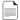 Dil Bilgisi: Yazım ve Noktalama çalışmalarıMetinler üzerinden imla ve noktalama çalışmaları yapılır.Dil Bilgisi: Sözcük Türleri  İsimler: Metindeki isimleri bulma ve işlevlerini belirlemeDil Bilgisi: Yazım ve Noktalama çalışmalarıMetinler üzerinden imla ve noktalama çalışmaları yapılır.Dil Bilgisi: Sözcük Türleri  İsimler: Metindeki isimleri bulma ve işlevlerini belirlemeDil Bilgisi: Yazım ve Noktalama çalışmalarıMetinler üzerinden imla ve noktalama çalışmaları yapılır.Metinden hareketle dil bilgisi çalışmaları yapar.Öyküleyici MetinlerA.2.16Metinden hareketle dil bilgisi çalışmaları yapar.Öyküleyici MetinlerA.2.16DEĞERLER EĞİTİMİ:Büyüklere saygı3.18-22EKİM202123YAZMA BECERİ ALANI SÖZLÜ İLETİŞİM BECERİ ALANISÖZLÜ İLETİŞİM BECERİ ALANIYAZMA KAZANIMLARISÖZLÜ İLETİŞİM KAZANIMLARIUYGULAMALAR3.18-22EKİM202123HİKÂYE YAZMA ÇALIŞMASIÖzelliklerine uygun hikâye yazma çalışmaları sağlanır.SUNU HAZIRLAMA VE SUNUMÖğrencilerin, Türk edebiyatındaki durum ve olay hikâyeciliği ile ilgili bir sunum yapmaları sağlanır.SUNU HAZIRLAMA VE SUNUMÖğrencilerin, Türk edebiyatındaki durum ve olay hikâyeciliği ile ilgili bir sunum yapmaları sağlanır.B ) YAZMAFarklı türde metin yazar Yazacağı metnin türüne göre konu, tema, ana düşünce, amaç ve hedef kitleyi belirler. Yazma konusuyla ilgili hazırlık yapar. Yazacağı metni planlar. Metin türüne özgü yapı özelliklerine uygun yazar.YazmaB.1-B.12C) SÖZLÜ İLETİŞİMKonuşmanın konusunu, amacını, hedef kitlesini ve türünü belirler. Konuşmasına uygun sunu hazırlar.Sözlü İletişimKonuşma           C.1.2-C.1.17Öğrencilerin hikâye yazma çalışmaları, sunum çalışmaları yapması ve bu etkinlikler değerlendirilecektir.ÜNİTE3ŞİİRŞİİRŞİİRŞİİRŞİİRÖĞRENCİ KAZANIMLARI-HEDEF VE DAVRANIŞLARÖĞRENCİ KAZANIMLARI-HEDEF VE DAVRANIŞLARAÇIKLAMALARHAFTAGÜNSAATSAATOKUMA BECERİ ALANIOKUMA BECERİ ALANIOKUMA BECERİ ALANIOKUMA - ( METNİ ANLAMA VE ÇÖZÜMLEME )  KAZANIMLARIOKUMA - ( METNİ ANLAMA VE ÇÖZÜMLEME )  KAZANIMLARIAÇIKLAMALAR4.25-29EKİM 2021553. ÜNİTE: 5 HAFTA ŞİİRCumhuriyet döneminden hece ölçüsüyle yazılan iki şiir Nazım birimi, nazım biçimi, nazım türü, söyleyici, durak, ölçü, kafiye, redif, nakarat, mahlas, tapşırma (hakkında metinlerle ilişki kurularak )kısaca açıklanır. Kazanım çerçevesinde, metinde yer alan söz sanatları açıklanır.   ATATÜRK İLKELERİCumhuriyetçilik ilkesi, Türkiye Cumhuriyeti’nin nitelikleri3. ÜNİTE: 5 HAFTA ŞİİRCumhuriyet döneminden hece ölçüsüyle yazılan iki şiir Nazım birimi, nazım biçimi, nazım türü, söyleyici, durak, ölçü, kafiye, redif, nakarat, mahlas, tapşırma (hakkında metinlerle ilişki kurularak )kısaca açıklanır. Kazanım çerçevesinde, metinde yer alan söz sanatları açıklanır.   ATATÜRK İLKELERİCumhuriyetçilik ilkesi, Türkiye Cumhuriyeti’nin nitelikleri3. ÜNİTE: 5 HAFTA ŞİİRCumhuriyet döneminden hece ölçüsüyle yazılan iki şiir Nazım birimi, nazım biçimi, nazım türü, söyleyici, durak, ölçü, kafiye, redif, nakarat, mahlas, tapşırma (hakkında metinlerle ilişki kurularak )kısaca açıklanır. Kazanım çerçevesinde, metinde yer alan söz sanatları açıklanır.   ATATÜRK İLKELERİCumhuriyetçilik ilkesi, Türkiye Cumhuriyeti’nin nitelikleriMetinde geçen kelime ve kelime gruplarının anlamlarını tespit eder. Şiirin temasını belirler. Şiirde ahengi sağlayan özellikleri/unsurları belirler.Şiirde millî, manevi ve evrensel değerler ile sosyal, siyasi, tarihî ve mitolojik ögeleri belirler. Şiirde edebiyat, sanat ve fikir akımlarının/anlayışlarının yansımalarını değerlendirir. Şiiri yorumlar.                                                         ŞİİR                                        A.1.1-A.1.9Metinde geçen kelime ve kelime gruplarının anlamlarını tespit eder. Şiirin temasını belirler. Şiirde ahengi sağlayan özellikleri/unsurları belirler.Şiirde millî, manevi ve evrensel değerler ile sosyal, siyasi, tarihî ve mitolojik ögeleri belirler. Şiirde edebiyat, sanat ve fikir akımlarının/anlayışlarının yansımalarını değerlendirir. Şiiri yorumlar.                                                         ŞİİR                                        A.1.1-A.1.9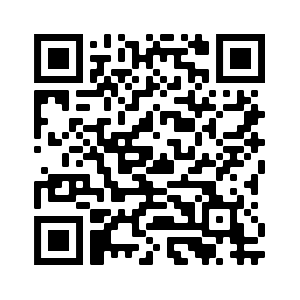 ÖĞRENME- ÖĞRETME YÖNTEM VE TEKNİKLERİÖĞRENME- ÖĞRETME YÖNTEM VE TEKNİKLERİÖĞRENME- ÖĞRETME YÖNTEM VE TEKNİKLERİÖĞRENME- ÖĞRETME YÖNTEM VE TEKNİKLERİTakrir, soru - cevap, dramatizasyon, beyin fırtınası, problem çözme, inceleme, uygulama gibi yöntemler aşağıda formüle edilen teknikler yardımıyla yıl boyunca uygulanacaktır: tümden gelim+ analiz+ sentez+ tüme varım---- tümden gelim+ analiz+tüme varım+sentez+ değerlendirme---- analiz+ tüme varım+ sentez+ değerlendirme, yaratıcı yazma, kontrollü yazmaTakrir, soru - cevap, dramatizasyon, beyin fırtınası, problem çözme, inceleme, uygulama gibi yöntemler aşağıda formüle edilen teknikler yardımıyla yıl boyunca uygulanacaktır: tümden gelim+ analiz+ sentez+ tüme varım---- tümden gelim+ analiz+tüme varım+sentez+ değerlendirme---- analiz+ tüme varım+ sentez+ değerlendirme, yaratıcı yazma, kontrollü yazmaTakrir, soru - cevap, dramatizasyon, beyin fırtınası, problem çözme, inceleme, uygulama gibi yöntemler aşağıda formüle edilen teknikler yardımıyla yıl boyunca uygulanacaktır: tümden gelim+ analiz+ sentez+ tüme varım---- tümden gelim+ analiz+tüme varım+sentez+ değerlendirme---- analiz+ tüme varım+ sentez+ değerlendirme, yaratıcı yazma, kontrollü yazmaTakrir, soru - cevap, dramatizasyon, beyin fırtınası, problem çözme, inceleme, uygulama gibi yöntemler aşağıda formüle edilen teknikler yardımıyla yıl boyunca uygulanacaktır: tümden gelim+ analiz+ sentez+ tüme varım---- tümden gelim+ analiz+tüme varım+sentez+ değerlendirme---- analiz+ tüme varım+ sentez+ değerlendirme, yaratıcı yazma, kontrollü yazmaTakrir, soru - cevap, dramatizasyon, beyin fırtınası, problem çözme, inceleme, uygulama gibi yöntemler aşağıda formüle edilen teknikler yardımıyla yıl boyunca uygulanacaktır: tümden gelim+ analiz+ sentez+ tüme varım---- tümden gelim+ analiz+tüme varım+sentez+ değerlendirme---- analiz+ tüme varım+ sentez+ değerlendirme, yaratıcı yazma, kontrollü yazmaTakrir, soru - cevap, dramatizasyon, beyin fırtınası, problem çözme, inceleme, uygulama gibi yöntemler aşağıda formüle edilen teknikler yardımıyla yıl boyunca uygulanacaktır: tümden gelim+ analiz+ sentez+ tüme varım---- tümden gelim+ analiz+tüme varım+sentez+ değerlendirme---- analiz+ tüme varım+ sentez+ değerlendirme, yaratıcı yazma, kontrollü yazma KULLANILAN EĞİTİM TEKNOLOJİLERİ,                ARAÇ VE GEREÇLER KULLANILAN EĞİTİM TEKNOLOJİLERİ,                ARAÇ VE GEREÇLER KULLANILAN EĞİTİM TEKNOLOJİLERİ,                ARAÇ VE GEREÇLER KULLANILAN EĞİTİM TEKNOLOJİLERİ,                ARAÇ VE GEREÇLERTürk dili ve edebiyatı ders kitabı, Türk dili ve edebiyatı yardımcı kitapları, sözlükler, yazım kılavuzu, atasözleri ve deyimler sözlüğü, Etkileşimli tahta, işlenen konularla ilgili metinlerin yer aldığı bütün kaynaklar, edebiyat tarihi kitapları, ansiklopediler, internet, gazete ve dergiler…Türk dili ve edebiyatı ders kitabı, Türk dili ve edebiyatı yardımcı kitapları, sözlükler, yazım kılavuzu, atasözleri ve deyimler sözlüğü, Etkileşimli tahta, işlenen konularla ilgili metinlerin yer aldığı bütün kaynaklar, edebiyat tarihi kitapları, ansiklopediler, internet, gazete ve dergiler…Türk dili ve edebiyatı ders kitabı, Türk dili ve edebiyatı yardımcı kitapları, sözlükler, yazım kılavuzu, atasözleri ve deyimler sözlüğü, Etkileşimli tahta, işlenen konularla ilgili metinlerin yer aldığı bütün kaynaklar, edebiyat tarihi kitapları, ansiklopediler, internet, gazete ve dergiler…Türk dili ve edebiyatı ders kitabı, Türk dili ve edebiyatı yardımcı kitapları, sözlükler, yazım kılavuzu, atasözleri ve deyimler sözlüğü, Etkileşimli tahta, işlenen konularla ilgili metinlerin yer aldığı bütün kaynaklar, edebiyat tarihi kitapları, ansiklopediler, internet, gazete ve dergiler…Türk dili ve edebiyatı ders kitabı, Türk dili ve edebiyatı yardımcı kitapları, sözlükler, yazım kılavuzu, atasözleri ve deyimler sözlüğü, Etkileşimli tahta, işlenen konularla ilgili metinlerin yer aldığı bütün kaynaklar, edebiyat tarihi kitapları, ansiklopediler, internet, gazete ve dergiler…Türk dili ve edebiyatı ders kitabı, Türk dili ve edebiyatı yardımcı kitapları, sözlükler, yazım kılavuzu, atasözleri ve deyimler sözlüğü, Etkileşimli tahta, işlenen konularla ilgili metinlerin yer aldığı bütün kaynaklar, edebiyat tarihi kitapları, ansiklopediler, internet, gazete ve dergiler…BELİRLİ GÜNLERBELİRLİ GÜNLERBELİRLİ GÜNLERBELİRLİ GÜNLER29 EKİM 2021 CUMA CUMHURİYET BAYRAMI29 EKİM 2021 CUMA CUMHURİYET BAYRAMISINAVLAR VE DİĞER ÖLÇME VE DEĞERLENDİRME YÖNTEM VE ARAÇLARI:           “MEB Kazanım Testleri” SINAVLAR VE DİĞER ÖLÇME VE DEĞERLENDİRME YÖNTEM VE ARAÇLARI:           “MEB Kazanım Testleri” SINAVLAR VE DİĞER ÖLÇME VE DEĞERLENDİRME YÖNTEM VE ARAÇLARI:           “MEB Kazanım Testleri” SINAVLAR VE DİĞER ÖLÇME VE DEĞERLENDİRME YÖNTEM VE ARAÇLARI:           “MEB Kazanım Testleri” ÜNİTE3ŞİİRŞİİRŞİİRÖĞRENCİ KAZANIMLARI-HEDEF VE DAVRANIŞLARÖĞRENCİ KAZANIMLARI-HEDEF VE DAVRANIŞLARAÇIKLAMALARHAFTAGÜNSAATOKUMA BECERİ ALANIOKUMA BECERİ ALANIOKUMA - ( METNİ ANLAMA VE ÇÖZÜMLEME )  KAZANIMLARIOKUMA - ( METNİ ANLAMA VE ÇÖZÜMLEME )  KAZANIMLARIAÇIKLAMALAR1.01-05KASIM20215Cumhuriyet döneminden aruz ölçüsüyle yazılan bir şiirNazım birimi, nazım biçimi, nazım türü, söyleyici, durak, ölçü, kafiye, redif, nakarat, mahlas, (hakkında metinlerle ilişki kurularak )kısaca açıklanır.Cumhuriyet döneminden serbest tarzda yazılmış iki şiirNazım birimi, nazım biçimi, nazım türü, söyleyici, durak, ölçü, kafiye, redif, nakarat, (hakkında metinlerle ilişki kurularak )kısaca açıklanır.Kazanım çerçevesinde, metinde yer alan söz sanatları açıklanır.( bkz. Sayfa 32)Cumhuriyet döneminden aruz ölçüsüyle yazılan bir şiirNazım birimi, nazım biçimi, nazım türü, söyleyici, durak, ölçü, kafiye, redif, nakarat, mahlas, (hakkında metinlerle ilişki kurularak )kısaca açıklanır.Cumhuriyet döneminden serbest tarzda yazılmış iki şiirNazım birimi, nazım biçimi, nazım türü, söyleyici, durak, ölçü, kafiye, redif, nakarat, (hakkında metinlerle ilişki kurularak )kısaca açıklanır.Kazanım çerçevesinde, metinde yer alan söz sanatları açıklanır.( bkz. Sayfa 32)Metinde geçen kelime ve kelime gruplarının anlamlarını tespit eder. Şiirin temasını belirler.Şiirde ahengi sağlayan özellikleri/unsurları belirler.Şiirde millî, manevi ve evrensel değerler ile sosyal, siyasi, tarihî ve mitolojik ögeleri belirler. Şiirde edebiyat, sanat ve fikir akımlarının/anlayışlarının yansımalarını değerlendirir. Şiiri yorumlar. Şair ile şiir arasındaki ilişkiyi değerlendirir.       ŞİİRA.1.1-A.1.10Metinde geçen kelime ve kelime gruplarının anlamlarını tespit eder. Şiirin temasını belirler.Şiirde ahengi sağlayan özellikleri/unsurları belirler.Şiirde millî, manevi ve evrensel değerler ile sosyal, siyasi, tarihî ve mitolojik ögeleri belirler. Şiirde edebiyat, sanat ve fikir akımlarının/anlayışlarının yansımalarını değerlendirir. Şiiri yorumlar. Şair ile şiir arasındaki ilişkiyi değerlendirir.       ŞİİRA.1.1-A.1.10DEĞERLER EĞİTİMİ: Kitle iletişim araçlarının değerlerimize etkisi2.08-12KASIM20215*Manzume ve şiir ayrımı (incelenen)örnek metinlerden hareketle açıklanır.*Söz ( Edebi ) Sanatları  / Kazanım çerçevesinde, metinde yer alan söz sanatları açıklanır. ( bkz. Sayfa 32)*Şiir türünün dünya edebiyatından bir örneğine yer verilir ve bu örneğin incelenen metinlerle karşılaştırılması sağlanır.ATATÜRK’ÜN HAYATI* Atatürk’le ilgili anılar*Manzume ve şiir ayrımı (incelenen)örnek metinlerden hareketle açıklanır.*Söz ( Edebi ) Sanatları  / Kazanım çerçevesinde, metinde yer alan söz sanatları açıklanır. ( bkz. Sayfa 32)*Şiir türünün dünya edebiyatından bir örneğine yer verilir ve bu örneğin incelenen metinlerle karşılaştırılması sağlanır.ATATÜRK’ÜN HAYATI* Atatürk’le ilgili anılarŞiirdeki mazmun, imge ve edebî sanatları belirleyerek bunların anlama katkısını değerlendirir.ŞİİRA.1.5Şiirdeki mazmun, imge ve edebî sanatları belirleyerek bunların anlama katkısını değerlendirir.ŞİİRA.1.53.15-19KASIM2021ARA TATİL – SEMİNER DÖNEMİARA TATİL – SEMİNER DÖNEMİARA TATİL – SEMİNER DÖNEMİARA TATİL – SEMİNER DÖNEMİARA TATİL – SEMİNER DÖNEMİARA TATİL – SEMİNER DÖNEMİ4.22-26KASIM20215Dil Bilgisi: Sözcük Türleri  SıfatlarMetindeki sıfatları bulma ve işlevlerini belirlemeDil Bilgisi: İmla ve NoktalamaMetinler üzerinden imla ve noktalama çalışmaları yapılır.ATATÜRKÇÜ DÜŞÜNCEDE YER ALAN TEMEL FİKİRLERİ KAPSAYAN BAZI KONULAREğitimde öğretmenin önemi ve rolüMillî eğitimEğitimin önemiMillî eğitimin esaslarıEğitimin yaygınlaştırılmasıDil Bilgisi: Sözcük Türleri  SıfatlarMetindeki sıfatları bulma ve işlevlerini belirlemeDil Bilgisi: İmla ve NoktalamaMetinler üzerinden imla ve noktalama çalışmaları yapılır.ATATÜRKÇÜ DÜŞÜNCEDE YER ALAN TEMEL FİKİRLERİ KAPSAYAN BAZI KONULAREğitimde öğretmenin önemi ve rolüMillî eğitimEğitimin önemiMillî eğitimin esaslarıEğitimin yaygınlaştırılmasıDil Bilgisi: Sözcük Türleri  SıfatlarMetindeki sıfatları bulma ve işlevlerini belirlemeDil Bilgisi: İmla ve NoktalamaMetinler üzerinden imla ve noktalama çalışmaları yapılır.ATATÜRKÇÜ DÜŞÜNCEDE YER ALAN TEMEL FİKİRLERİ KAPSAYAN BAZI KONULAREğitimde öğretmenin önemi ve rolüMillî eğitimEğitimin önemiMillî eğitimin esaslarıEğitimin yaygınlaştırılmasıŞiirde ahengi sağlayan özellikleri/unsurları belirler. Şiirin nazım biçimini ve nazım türünü tespit eder. Şiirde söyleyici ile hitap edilen kişi/varlık arasındaki ilişkiyi belirler. ŞİİRA.1.3-A.1.4-A.1.6-A.1.10DEĞERLER EĞİTİMİ:Çocuk HaklarıÖĞRENME- ÖĞRETME YÖNTEM VE TEKNİKLERİÖĞRENME- ÖĞRETME YÖNTEM VE TEKNİKLERİÖĞRENME- ÖĞRETME YÖNTEM VE TEKNİKLERİTakrir, soru - cevap, dramatizasyon, beyin fırtınası, problem çözme, inceleme, uygulama gibi yöntemler aşağıda formüle edilen teknikler yardımıyla yıl boyunca uygulanacaktır: tümden gelim+ analiz+ sentez+ tüme varım---- tümden gelim+ analiz+tüme varım+sentez+ değerlendirme---- analiz+ tüme varım+ sentez+ değerlendirme, yaratıcı yazma, duygulardan hareketle yazma, güdümlü yazmaTakrir, soru - cevap, dramatizasyon, beyin fırtınası, problem çözme, inceleme, uygulama gibi yöntemler aşağıda formüle edilen teknikler yardımıyla yıl boyunca uygulanacaktır: tümden gelim+ analiz+ sentez+ tüme varım---- tümden gelim+ analiz+tüme varım+sentez+ değerlendirme---- analiz+ tüme varım+ sentez+ değerlendirme, yaratıcı yazma, duygulardan hareketle yazma, güdümlü yazmaTakrir, soru - cevap, dramatizasyon, beyin fırtınası, problem çözme, inceleme, uygulama gibi yöntemler aşağıda formüle edilen teknikler yardımıyla yıl boyunca uygulanacaktır: tümden gelim+ analiz+ sentez+ tüme varım---- tümden gelim+ analiz+tüme varım+sentez+ değerlendirme---- analiz+ tüme varım+ sentez+ değerlendirme, yaratıcı yazma, duygulardan hareketle yazma, güdümlü yazmaTakrir, soru - cevap, dramatizasyon, beyin fırtınası, problem çözme, inceleme, uygulama gibi yöntemler aşağıda formüle edilen teknikler yardımıyla yıl boyunca uygulanacaktır: tümden gelim+ analiz+ sentez+ tüme varım---- tümden gelim+ analiz+tüme varım+sentez+ değerlendirme---- analiz+ tüme varım+ sentez+ değerlendirme, yaratıcı yazma, duygulardan hareketle yazma, güdümlü yazmaTakrir, soru - cevap, dramatizasyon, beyin fırtınası, problem çözme, inceleme, uygulama gibi yöntemler aşağıda formüle edilen teknikler yardımıyla yıl boyunca uygulanacaktır: tümden gelim+ analiz+ sentez+ tüme varım---- tümden gelim+ analiz+tüme varım+sentez+ değerlendirme---- analiz+ tüme varım+ sentez+ değerlendirme, yaratıcı yazma, duygulardan hareketle yazma, güdümlü yazma KULLANILAN EĞİTİM TEKNOLOJİLERİ,                ARAÇ VE GEREÇLER KULLANILAN EĞİTİM TEKNOLOJİLERİ,                ARAÇ VE GEREÇLER KULLANILAN EĞİTİM TEKNOLOJİLERİ,                ARAÇ VE GEREÇLERTürk dili ve edebiyatı ders kitabı, Türk dili ve edebiyatı yardımcı kitapları, sözlükler, yazım kılavuzu, atasözleri ve deyimler sözlüğü, Etkileşimli tahta, işlenen konularla ilgili metinlerin yer aldığı bütün kaynaklar, edebiyat tarihi kitapları, ansiklopediler, internet, gazete ve dergiler…Türk dili ve edebiyatı ders kitabı, Türk dili ve edebiyatı yardımcı kitapları, sözlükler, yazım kılavuzu, atasözleri ve deyimler sözlüğü, Etkileşimli tahta, işlenen konularla ilgili metinlerin yer aldığı bütün kaynaklar, edebiyat tarihi kitapları, ansiklopediler, internet, gazete ve dergiler…Türk dili ve edebiyatı ders kitabı, Türk dili ve edebiyatı yardımcı kitapları, sözlükler, yazım kılavuzu, atasözleri ve deyimler sözlüğü, Etkileşimli tahta, işlenen konularla ilgili metinlerin yer aldığı bütün kaynaklar, edebiyat tarihi kitapları, ansiklopediler, internet, gazete ve dergiler…Türk dili ve edebiyatı ders kitabı, Türk dili ve edebiyatı yardımcı kitapları, sözlükler, yazım kılavuzu, atasözleri ve deyimler sözlüğü, Etkileşimli tahta, işlenen konularla ilgili metinlerin yer aldığı bütün kaynaklar, edebiyat tarihi kitapları, ansiklopediler, internet, gazete ve dergiler…Türk dili ve edebiyatı ders kitabı, Türk dili ve edebiyatı yardımcı kitapları, sözlükler, yazım kılavuzu, atasözleri ve deyimler sözlüğü, Etkileşimli tahta, işlenen konularla ilgili metinlerin yer aldığı bütün kaynaklar, edebiyat tarihi kitapları, ansiklopediler, internet, gazete ve dergiler…BELİRLİ GÜNLERBELİRLİ GÜNLERBELİRLİ GÜNLERKasım ayının II. Haftası “10 Kasım Atatürk’ü Anma Haftası ”  Kasım ayının IV. Haftası “24 Kasım Öğretmenler Günü Haftası”SINAVLAR VE DİĞER ÖLÇME VE DEĞERLENDİRME YÖNTEM VE ARAÇLARI:                  “MEB Kazanım Testleri”  , Hikâye Yazma ve Sunu Değerlendirmesi  ( Ürün dosyasında saklanması)SINAVLAR VE DİĞER ÖLÇME VE DEĞERLENDİRME YÖNTEM VE ARAÇLARI:                  “MEB Kazanım Testleri”  , Hikâye Yazma ve Sunu Değerlendirmesi  ( Ürün dosyasında saklanması)SINAVLAR VE DİĞER ÖLÇME VE DEĞERLENDİRME YÖNTEM VE ARAÇLARI:                  “MEB Kazanım Testleri”  , Hikâye Yazma ve Sunu Değerlendirmesi  ( Ürün dosyasında saklanması)SINAVLAR VE DİĞER ÖLÇME VE DEĞERLENDİRME YÖNTEM VE ARAÇLARI:                  “MEB Kazanım Testleri”  , Hikâye Yazma ve Sunu Değerlendirmesi  ( Ürün dosyasında saklanması)ÜNİTE3ŞİİRŞİİRŞİİRŞİİRŞİİRŞİİRÖĞRENCİ KAZANIMLARI-HEDEF VE DAVRANIŞLARÖĞRENCİ KAZANIMLARI-HEDEF VE DAVRANIŞLARÖĞRENCİ KAZANIMLARI-HEDEF VE DAVRANIŞLARHAFTAGÜNSAATSAATYAZMA BECERİ ALANISÖZLÜ İLETİŞİM BECERİ ALANISÖZLÜ İLETİŞİM BECERİ ALANISÖZLÜ İLETİŞİM BECERİ ALANI YAZMA KAZANIMLARISÖZLÜ İLETİŞİM KAZANIMLARIUYGULAMA1.29 KASIM-03 ARALIK 202123  Şiir yazma çalışması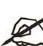    Bir şiire benzeterek dize, beyit, dörtlük, bent yazma veya şiiri devam ettirme gibi çalışmalar yaptırılır.  Şiir yazma çalışması   Bir şiire benzeterek dize, beyit, dörtlük, bent yazma veya şiiri devam ettirme gibi çalışmalar yaptırılır.    ŞİİR DİNLETİSİ 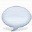 Öğrencilerin ezberledikleri şiirlerden oluşan bir dinleti hazırlaması sağlanır.    ŞİİR DİNLETİSİ Öğrencilerin ezberledikleri şiirlerden oluşan bir dinleti hazırlaması sağlanır.B) YAZMAMetin türüne özgü yapı özelliklerine uygun yazar.Metin türüne özgü dil ve anlatım özelliklerine uygun yazar.YazmaB.5-B.6C) SÖZLÜ İLETİŞİMDinlediği şiirin konu ve ana düşüncesini tespit eder.Sözlü İletişim DinlemeC.2.2Öğrencilerin şiir yazma çalışmaları, şiir dinletisi yapılması ve bu etkinlikler değerlendirilecektir.ÜNİTE4MASAL / FABLMASAL / FABLMASAL / FABLMASAL / FABLMASAL / FABLMASAL / FABLÖĞRENCİ KAZANIMLARI-HEDEF VE DAVRANIŞLARÖĞRENCİ KAZANIMLARI-HEDEF VE DAVRANIŞLARAÇIKLAMALARHAFTAGÜNSAATSAATOKUMA BECERİ ALANIOKUMA BECERİ ALANIOKUMA BECERİ ALANIOKUMA BECERİ ALANIOKUMA-( METNİ ANLAMA VE ÇÖZÜMLEME) KAZANIMLARIOKUMA-( METNİ ANLAMA VE ÇÖZÜMLEME) KAZANIMLARIAÇIKLAMALAR2.06-10 ARALIK 2021554. ÜNİTE: 5 HAFTA     /     MASAL-FABL*Türk halk edebiyatından bir masal örneği*Doğu edebiyatından bir masal örneğiMasal türünün genel özellikleri açıklanır. Masalın tanımı, genel özellikleri, kalıp ifadeler ve masal planı (döşeme- serim-düğüm-çözüm-dilek)4. ÜNİTE: 5 HAFTA     /     MASAL-FABL*Türk halk edebiyatından bir masal örneği*Doğu edebiyatından bir masal örneğiMasal türünün genel özellikleri açıklanır. Masalın tanımı, genel özellikleri, kalıp ifadeler ve masal planı (döşeme- serim-düğüm-çözüm-dilek)4. ÜNİTE: 5 HAFTA     /     MASAL-FABL*Türk halk edebiyatından bir masal örneği*Doğu edebiyatından bir masal örneğiMasal türünün genel özellikleri açıklanır. Masalın tanımı, genel özellikleri, kalıp ifadeler ve masal planı (döşeme- serim-düğüm-çözüm-dilek)4. ÜNİTE: 5 HAFTA     /     MASAL-FABL*Türk halk edebiyatından bir masal örneği*Doğu edebiyatından bir masal örneğiMasal türünün genel özellikleri açıklanır. Masalın tanımı, genel özellikleri, kalıp ifadeler ve masal planı (döşeme- serim-düğüm-çözüm-dilek)Metinde geçen kelime ve kelime gruplarının anlamlarını tespit eder. Metnin türünün ortaya çıkışı ve tarihsel dönem ile ilişkisini belirler.Metnin tema ve konusunu, çatışmaları belirler.Metnin olay örgüsünü, şahıs kadrosunun özelliklerini belirler. Metindeki zaman ve mekânın özelliklerini, anlatıcı ve bakış açısının işlevini belirler. Öyküleyici MetinlerA.2.1 – A.2.8Metinde geçen kelime ve kelime gruplarının anlamlarını tespit eder. Metnin türünün ortaya çıkışı ve tarihsel dönem ile ilişkisini belirler.Metnin tema ve konusunu, çatışmaları belirler.Metnin olay örgüsünü, şahıs kadrosunun özelliklerini belirler. Metindeki zaman ve mekânın özelliklerini, anlatıcı ve bakış açısının işlevini belirler. Öyküleyici MetinlerA.2.1 – A.2.8DEĞERLER EĞİTİMİ: Kültürel faaliyetlere değer verme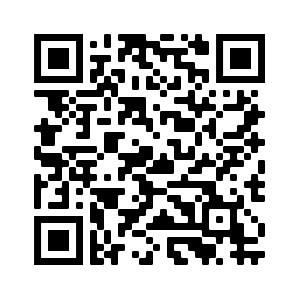 3.13-17 ARALIK 202155*Divan edebiyatından fabl örneği  * Batı edebiyatından bir fabl örneğiFabl türünün genel özellikleri açıklanır.Fabl türünün özellikleri ve fabl yapısı (serim- düğüm-çözüm-öğüt) Türk ve dünya edebiyatındaki önemli fabllar*Divan edebiyatından fabl örneği  * Batı edebiyatından bir fabl örneğiFabl türünün genel özellikleri açıklanır.Fabl türünün özellikleri ve fabl yapısı (serim- düğüm-çözüm-öğüt) Türk ve dünya edebiyatındaki önemli fabllar*Divan edebiyatından fabl örneği  * Batı edebiyatından bir fabl örneğiFabl türünün genel özellikleri açıklanır.Fabl türünün özellikleri ve fabl yapısı (serim- düğüm-çözüm-öğüt) Türk ve dünya edebiyatındaki önemli fabllar*Divan edebiyatından fabl örneği  * Batı edebiyatından bir fabl örneğiFabl türünün genel özellikleri açıklanır.Fabl türünün özellikleri ve fabl yapısı (serim- düğüm-çözüm-öğüt) Türk ve dünya edebiyatındaki önemli fabllarMetindeki anlatım biçimleri ve tekniklerinin işlevlerini belirler. Metnin üslup özelliklerini belirler.  Metinde millî, manevi ve evrensel değerler ile sosyal, siyasi, tarihî ve mitolojik ögeleri belirler. Metinde edebiyat, sanat ve fikir akımlarının/anlayışlarının yansımalarını değerlendirir. Metni yorumlar.Öyküleyici Metinler: A.2.9 – A.2.13Metindeki anlatım biçimleri ve tekniklerinin işlevlerini belirler. Metnin üslup özelliklerini belirler.  Metinde millî, manevi ve evrensel değerler ile sosyal, siyasi, tarihî ve mitolojik ögeleri belirler. Metinde edebiyat, sanat ve fikir akımlarının/anlayışlarının yansımalarını değerlendirir. Metni yorumlar.Öyküleyici Metinler: A.2.9 – A.2.13DEĞERLER EĞİTİMİ: Kültürel faaliyetlere değer verme4.20-24 ARALIK 202155MASAL-FABL*Masal-Fabl-Mesnevi ilişkisi“Mantıku’t-Tayr”, “Martı”, “Hayvan Çiftliği” ve “Küçük Prens” gibi eserlerin fabl türü ile ilişkisiMASAL-FABL*Masal-Fabl-Mesnevi ilişkisi“Mantıku’t-Tayr”, “Martı”, “Hayvan Çiftliği” ve “Küçük Prens” gibi eserlerin fabl türü ile ilişkisiMASAL-FABL*Masal-Fabl-Mesnevi ilişkisi“Mantıku’t-Tayr”, “Martı”, “Hayvan Çiftliği” ve “Küçük Prens” gibi eserlerin fabl türü ile ilişkisiMASAL-FABL*Masal-Fabl-Mesnevi ilişkisi“Mantıku’t-Tayr”, “Martı”, “Hayvan Çiftliği” ve “Küçük Prens” gibi eserlerin fabl türü ile ilişkisiYazar ile metin arasındaki ilişkiyi değerlendirir.Öyküleyici MetinlerA.2.14Yazar ile metin arasındaki ilişkiyi değerlendirir.Öyküleyici MetinlerA.2.145.27-31 ARALIK 202155Dil Bilgisi: Sözcük Türleri :   Edat, bağlaç, ünlemMetindeki edat, bağlaç ve ünlemleri bulma ve işlevlerini belirlemeDil Bilgisi: İmla ve Noktalama  Metinler üzerinden imla ve noktalama çalışmaları yapılır.Dil Bilgisi: Sözcük Türleri :   Edat, bağlaç, ünlemMetindeki edat, bağlaç ve ünlemleri bulma ve işlevlerini belirlemeDil Bilgisi: İmla ve Noktalama  Metinler üzerinden imla ve noktalama çalışmaları yapılır.Dil Bilgisi: Sözcük Türleri :   Edat, bağlaç, ünlemMetindeki edat, bağlaç ve ünlemleri bulma ve işlevlerini belirlemeDil Bilgisi: İmla ve Noktalama  Metinler üzerinden imla ve noktalama çalışmaları yapılır.Dil Bilgisi: Sözcük Türleri :   Edat, bağlaç, ünlemMetindeki edat, bağlaç ve ünlemleri bulma ve işlevlerini belirlemeDil Bilgisi: İmla ve Noktalama  Metinler üzerinden imla ve noktalama çalışmaları yapılır.Metinden hareketle dil bilgisi çalışmaları yapar.Öyküleyici MetinlerA.2.16Metinden hareketle dil bilgisi çalışmaları yapar.Öyküleyici MetinlerA.2.16ÖĞRENME- ÖĞRETME YÖNTEM VE TEKNİKLERİÖĞRENME- ÖĞRETME YÖNTEM VE TEKNİKLERİÖĞRENME- ÖĞRETME YÖNTEM VE TEKNİKLERİÖĞRENME- ÖĞRETME YÖNTEM VE TEKNİKLERİTakrir, soru - cevap, dramatizasyon, beyin fırtınası, problem çözme, inceleme, uygulama gibi yöntemler aşağıda formüle edilen teknikler yardımıyla yıl boyunca uygulanacaktır: tümden gelim+ analiz+ sentez+ tüme varım---- tümden gelim+ analiz+tüme varım+sentez+ değerlendirme---- analiz+ tüme varım+ sentez+ değerlendirme, metin tamamlama, bir metinden hareketle yazmaTakrir, soru - cevap, dramatizasyon, beyin fırtınası, problem çözme, inceleme, uygulama gibi yöntemler aşağıda formüle edilen teknikler yardımıyla yıl boyunca uygulanacaktır: tümden gelim+ analiz+ sentez+ tüme varım---- tümden gelim+ analiz+tüme varım+sentez+ değerlendirme---- analiz+ tüme varım+ sentez+ değerlendirme, metin tamamlama, bir metinden hareketle yazmaTakrir, soru - cevap, dramatizasyon, beyin fırtınası, problem çözme, inceleme, uygulama gibi yöntemler aşağıda formüle edilen teknikler yardımıyla yıl boyunca uygulanacaktır: tümden gelim+ analiz+ sentez+ tüme varım---- tümden gelim+ analiz+tüme varım+sentez+ değerlendirme---- analiz+ tüme varım+ sentez+ değerlendirme, metin tamamlama, bir metinden hareketle yazmaTakrir, soru - cevap, dramatizasyon, beyin fırtınası, problem çözme, inceleme, uygulama gibi yöntemler aşağıda formüle edilen teknikler yardımıyla yıl boyunca uygulanacaktır: tümden gelim+ analiz+ sentez+ tüme varım---- tümden gelim+ analiz+tüme varım+sentez+ değerlendirme---- analiz+ tüme varım+ sentez+ değerlendirme, metin tamamlama, bir metinden hareketle yazmaTakrir, soru - cevap, dramatizasyon, beyin fırtınası, problem çözme, inceleme, uygulama gibi yöntemler aşağıda formüle edilen teknikler yardımıyla yıl boyunca uygulanacaktır: tümden gelim+ analiz+ sentez+ tüme varım---- tümden gelim+ analiz+tüme varım+sentez+ değerlendirme---- analiz+ tüme varım+ sentez+ değerlendirme, metin tamamlama, bir metinden hareketle yazmaTakrir, soru - cevap, dramatizasyon, beyin fırtınası, problem çözme, inceleme, uygulama gibi yöntemler aşağıda formüle edilen teknikler yardımıyla yıl boyunca uygulanacaktır: tümden gelim+ analiz+ sentez+ tüme varım---- tümden gelim+ analiz+tüme varım+sentez+ değerlendirme---- analiz+ tüme varım+ sentez+ değerlendirme, metin tamamlama, bir metinden hareketle yazmaTakrir, soru - cevap, dramatizasyon, beyin fırtınası, problem çözme, inceleme, uygulama gibi yöntemler aşağıda formüle edilen teknikler yardımıyla yıl boyunca uygulanacaktır: tümden gelim+ analiz+ sentez+ tüme varım---- tümden gelim+ analiz+tüme varım+sentez+ değerlendirme---- analiz+ tüme varım+ sentez+ değerlendirme, metin tamamlama, bir metinden hareketle yazma KULLANILAN EĞİTİM TEKNOLOJİLERİ,  ARAÇ VE GEREÇLER KULLANILAN EĞİTİM TEKNOLOJİLERİ,  ARAÇ VE GEREÇLER KULLANILAN EĞİTİM TEKNOLOJİLERİ,  ARAÇ VE GEREÇLER KULLANILAN EĞİTİM TEKNOLOJİLERİ,  ARAÇ VE GEREÇLERTürk dili ve edebiyatı ders kitabı, Türk dili ve edebiyatı yardımcı kitapları, sözlükler, yazım kılavuzu, atasözleri ve deyimler sözlüğü, Etkileşimli tahta, işlenen konularla ilgili metinlerin yer aldığı bütün kaynaklar, edebiyat tarihi kitapları, ansiklopediler, internet, gazete ve dergiler…Türk dili ve edebiyatı ders kitabı, Türk dili ve edebiyatı yardımcı kitapları, sözlükler, yazım kılavuzu, atasözleri ve deyimler sözlüğü, Etkileşimli tahta, işlenen konularla ilgili metinlerin yer aldığı bütün kaynaklar, edebiyat tarihi kitapları, ansiklopediler, internet, gazete ve dergiler…Türk dili ve edebiyatı ders kitabı, Türk dili ve edebiyatı yardımcı kitapları, sözlükler, yazım kılavuzu, atasözleri ve deyimler sözlüğü, Etkileşimli tahta, işlenen konularla ilgili metinlerin yer aldığı bütün kaynaklar, edebiyat tarihi kitapları, ansiklopediler, internet, gazete ve dergiler…Türk dili ve edebiyatı ders kitabı, Türk dili ve edebiyatı yardımcı kitapları, sözlükler, yazım kılavuzu, atasözleri ve deyimler sözlüğü, Etkileşimli tahta, işlenen konularla ilgili metinlerin yer aldığı bütün kaynaklar, edebiyat tarihi kitapları, ansiklopediler, internet, gazete ve dergiler…Türk dili ve edebiyatı ders kitabı, Türk dili ve edebiyatı yardımcı kitapları, sözlükler, yazım kılavuzu, atasözleri ve deyimler sözlüğü, Etkileşimli tahta, işlenen konularla ilgili metinlerin yer aldığı bütün kaynaklar, edebiyat tarihi kitapları, ansiklopediler, internet, gazete ve dergiler…Türk dili ve edebiyatı ders kitabı, Türk dili ve edebiyatı yardımcı kitapları, sözlükler, yazım kılavuzu, atasözleri ve deyimler sözlüğü, Etkileşimli tahta, işlenen konularla ilgili metinlerin yer aldığı bütün kaynaklar, edebiyat tarihi kitapları, ansiklopediler, internet, gazete ve dergiler…Türk dili ve edebiyatı ders kitabı, Türk dili ve edebiyatı yardımcı kitapları, sözlükler, yazım kılavuzu, atasözleri ve deyimler sözlüğü, Etkileşimli tahta, işlenen konularla ilgili metinlerin yer aldığı bütün kaynaklar, edebiyat tarihi kitapları, ansiklopediler, internet, gazete ve dergiler…BELİRLİ GÜNLERBELİRLİ GÜNLERBELİRLİ GÜNLERBELİRLİ GÜNLERMevlana Haftası (2-9 Aralık), İnsan Hakları ve Demokrasi Haftası 10 Aralık, Mehmet Akif Ersoy'u Anma Haftası (20-27 Aralık)Mevlana Haftası (2-9 Aralık), İnsan Hakları ve Demokrasi Haftası 10 Aralık, Mehmet Akif Ersoy'u Anma Haftası (20-27 Aralık)Mevlana Haftası (2-9 Aralık), İnsan Hakları ve Demokrasi Haftası 10 Aralık, Mehmet Akif Ersoy'u Anma Haftası (20-27 Aralık)SINAVLAR VE DİĞER ÖLÇME VE DEĞERLENDİRME YÖNTEM VE ARAÇLARI:        “MEB Kazanım Testleri”  , Şiir Yazma ve Şiir Dinletisi Değerlendirmesi                                    ( Ürün dosyasında saklanması)SINAVLAR VE DİĞER ÖLÇME VE DEĞERLENDİRME YÖNTEM VE ARAÇLARI:        “MEB Kazanım Testleri”  , Şiir Yazma ve Şiir Dinletisi Değerlendirmesi                                    ( Ürün dosyasında saklanması)SINAVLAR VE DİĞER ÖLÇME VE DEĞERLENDİRME YÖNTEM VE ARAÇLARI:        “MEB Kazanım Testleri”  , Şiir Yazma ve Şiir Dinletisi Değerlendirmesi                                    ( Ürün dosyasında saklanması)SINAVLAR VE DİĞER ÖLÇME VE DEĞERLENDİRME YÖNTEM VE ARAÇLARI:        “MEB Kazanım Testleri”  , Şiir Yazma ve Şiir Dinletisi Değerlendirmesi                                    ( Ürün dosyasında saklanması)ÜNİTE4MASAL / FABLMASAL / FABLMASAL / FABLMASAL / FABLMASAL / FABLÖĞRENCİ KAZANIMLARI-HEDEF VE DAVRANIŞLARÖĞRENCİ KAZANIMLARI-HEDEF VE DAVRANIŞLARÖĞRENCİ KAZANIMLARI-HEDEF VE DAVRANIŞLARHAFTAGÜNSAATSAATYAZMA BECERİ ALANISÖZLÜ İLETİŞİM BECERİ ALANISÖZLÜ İLETİŞİM BECERİ ALANIYAZMA KAZANIMLARISÖZLÜ İLETİŞİM KAZANIMLARIUYGULAMA1.03-07OCAK 202232  MASAL/ FABL YAZMA ÇALIŞMASI Seçilen mesnevinin günümüz Türkçesiyle yeniden yazılmasına yönelik çalışmalar (yaptırılabilir)Masal/fabl yazma çalışmalarının dışında incelenen metinlerden edinilen düşünce ve izlenimleri konu alan farklı türde yazma çalışmaları(yaptırılabilir)   Dinleme türleri ve etkili dinlemenin ilkeleriDinleme türleri ve etkili dinlemenin ilkeleri açıklanır.Öğrencilerin yazdıkları metinleri sınıfta sunmaları (istenir)Öğrencilerin çizgi film hâline getirilmiş bir fablı izlemeleri (sağlanır.)  Dinleme türleri ve etkili dinlemenin ilkeleriDinleme türleri ve etkili dinlemenin ilkeleri açıklanır.Öğrencilerin yazdıkları metinleri sınıfta sunmaları (istenir)Öğrencilerin çizgi film hâline getirilmiş bir fablı izlemeleri (sağlanır.)B) YAZMAYazma konusuyla ilgili hazırlık yapar. Yazacağı metni planlar. Görsel ve işitsel unsurları doğru ve etkili kullanır.YazmaB.2-B.12C) SÖZLÜ İLETİŞİMAmacına uygun dinleme tekniklerini kullanır. Sözlü İletişim DinlemeC.2.1Öğrencilerin masal- fabl yazma çalışmaları, sunum çalışmaları yapması ve bu etkinlikler değerlendirilecektir.ÜNİTE5ROMAN ROMAN ROMAN ÖĞRENCİ KAZANIMLARI-HEDEF VE DAVRANIŞLARÖĞRENCİ KAZANIMLARI-HEDEF VE DAVRANIŞLARÖĞRENCİ KAZANIMLARI-HEDEF VE DAVRANIŞLARAÇIKLAMALARAÇIKLAMALARHAFTAGÜNSAATSAATOKUMA BECERİ ALANI       OKUMA-METNİ ANLAMA VE ÇÖZÜMLEME KAZANIMLARI       OKUMA-METNİ ANLAMA VE ÇÖZÜMLEME KAZANIMLARI       OKUMA-METNİ ANLAMA VE ÇÖZÜMLEME KAZANIMLARIAÇIKLAMALARAÇIKLAMALAR2.10-14OCAK2022555. ÜNİTE: ROMAN /  5 HAFTA ROMAN*Cumhuriyet dönemi Türk edebiyatından iki romanRoman Türü ve Özellikleri(  Roman ve roman türleri hakkında genel bilgi verilir. Romanın yapı unsurları üzerinde durulur.)Metinde geçen kelime ve kelime gruplarının anlamlarını tespit eder.Metnin türünün ortaya çıkışı ve tarihsel dönem ile ilişkisini belirler.Metnin tema ve konusunu, çatışmaları belirler.Metnin olay örgüsünü, şahıs kadrosunun özelliklerini belirler.Metindeki zaman ve mekânın özelliklerini, anlatıcı ve bakış açısının işlevini belirler.Öyküleyici MetinlerA.2.1 – A.2.8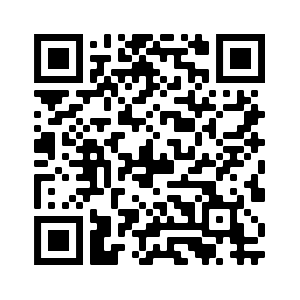 Metinde geçen kelime ve kelime gruplarının anlamlarını tespit eder.Metnin türünün ortaya çıkışı ve tarihsel dönem ile ilişkisini belirler.Metnin tema ve konusunu, çatışmaları belirler.Metnin olay örgüsünü, şahıs kadrosunun özelliklerini belirler.Metindeki zaman ve mekânın özelliklerini, anlatıcı ve bakış açısının işlevini belirler.Öyküleyici MetinlerA.2.1 – A.2.8Metinde geçen kelime ve kelime gruplarının anlamlarını tespit eder.Metnin türünün ortaya çıkışı ve tarihsel dönem ile ilişkisini belirler.Metnin tema ve konusunu, çatışmaları belirler.Metnin olay örgüsünü, şahıs kadrosunun özelliklerini belirler.Metindeki zaman ve mekânın özelliklerini, anlatıcı ve bakış açısının işlevini belirler.Öyküleyici MetinlerA.2.1 – A.2.8DEĞERLER EĞİTİMİ:EmpatiDEĞERLER EĞİTİMİ:Empati3.17-21OCAK202255ROMAN*Cumhuriyet dönemi Türk edebiyatından iki romanRoman Türü ve Özellikleri(  Roman ve roman türleri hakkında genel bilgi verilir. Romanın yapı unsurları üzerinde durulur.)Metinde geçen kelime ve kelime gruplarının anlamlarını tespit eder.Metnin türünün ortaya çıkışı ve tarihsel dönem ile ilişkisini belirler.Metnin tema ve konusunu, çatışmaları belirler.Metnin olay örgüsünü, şahıs kadrosunun özelliklerini belirler.Metindeki zaman ve mekânın özelliklerini, anlatıcı ve bakış açısının işlevini belirler.Öyküleyici MetinlerA.2.1 – A.2.8Metinde geçen kelime ve kelime gruplarının anlamlarını tespit eder.Metnin türünün ortaya çıkışı ve tarihsel dönem ile ilişkisini belirler.Metnin tema ve konusunu, çatışmaları belirler.Metnin olay örgüsünü, şahıs kadrosunun özelliklerini belirler.Metindeki zaman ve mekânın özelliklerini, anlatıcı ve bakış açısının işlevini belirler.Öyküleyici MetinlerA.2.1 – A.2.8Metinde geçen kelime ve kelime gruplarının anlamlarını tespit eder.Metnin türünün ortaya çıkışı ve tarihsel dönem ile ilişkisini belirler.Metnin tema ve konusunu, çatışmaları belirler.Metnin olay örgüsünü, şahıs kadrosunun özelliklerini belirler.Metindeki zaman ve mekânın özelliklerini, anlatıcı ve bakış açısının işlevini belirler.Öyküleyici MetinlerA.2.1 – A.2.8DEĞERLER EĞİTİMİ:EmpatiDEĞERLER EĞİTİMİ:EmpatiÖĞRENME- ÖĞRETME YÖNTEM VE TEKNİKLERİÖĞRENME- ÖĞRETME YÖNTEM VE TEKNİKLERİÖĞRENME- ÖĞRETME YÖNTEM VE TEKNİKLERİÖĞRENME- ÖĞRETME YÖNTEM VE TEKNİKLERİTakrir, soru - cevap, dramatizasyon, beyin fırtınası, problem çözme, inceleme, uygulama gibi yöntemler aşağıda formüle edilen teknikler yardımıyla yıl boyunca uygulanacaktır: tümden gelim+ analiz+ sentez+ tüme varım---- tümden gelim+ analiz+tüme varım+sentez+ değerlendirme---- analiz+ tüme varım+ sentez+ değerlendirme, yaratıcı yazma, duygulardan hareketle yazma, güdümlü yazmaTakrir, soru - cevap, dramatizasyon, beyin fırtınası, problem çözme, inceleme, uygulama gibi yöntemler aşağıda formüle edilen teknikler yardımıyla yıl boyunca uygulanacaktır: tümden gelim+ analiz+ sentez+ tüme varım---- tümden gelim+ analiz+tüme varım+sentez+ değerlendirme---- analiz+ tüme varım+ sentez+ değerlendirme, yaratıcı yazma, duygulardan hareketle yazma, güdümlü yazmaTakrir, soru - cevap, dramatizasyon, beyin fırtınası, problem çözme, inceleme, uygulama gibi yöntemler aşağıda formüle edilen teknikler yardımıyla yıl boyunca uygulanacaktır: tümden gelim+ analiz+ sentez+ tüme varım---- tümden gelim+ analiz+tüme varım+sentez+ değerlendirme---- analiz+ tüme varım+ sentez+ değerlendirme, yaratıcı yazma, duygulardan hareketle yazma, güdümlü yazmaTakrir, soru - cevap, dramatizasyon, beyin fırtınası, problem çözme, inceleme, uygulama gibi yöntemler aşağıda formüle edilen teknikler yardımıyla yıl boyunca uygulanacaktır: tümden gelim+ analiz+ sentez+ tüme varım---- tümden gelim+ analiz+tüme varım+sentez+ değerlendirme---- analiz+ tüme varım+ sentez+ değerlendirme, yaratıcı yazma, duygulardan hareketle yazma, güdümlü yazmaTakrir, soru - cevap, dramatizasyon, beyin fırtınası, problem çözme, inceleme, uygulama gibi yöntemler aşağıda formüle edilen teknikler yardımıyla yıl boyunca uygulanacaktır: tümden gelim+ analiz+ sentez+ tüme varım---- tümden gelim+ analiz+tüme varım+sentez+ değerlendirme---- analiz+ tüme varım+ sentez+ değerlendirme, yaratıcı yazma, duygulardan hareketle yazma, güdümlü yazmaTakrir, soru - cevap, dramatizasyon, beyin fırtınası, problem çözme, inceleme, uygulama gibi yöntemler aşağıda formüle edilen teknikler yardımıyla yıl boyunca uygulanacaktır: tümden gelim+ analiz+ sentez+ tüme varım---- tümden gelim+ analiz+tüme varım+sentez+ değerlendirme---- analiz+ tüme varım+ sentez+ değerlendirme, yaratıcı yazma, duygulardan hareketle yazma, güdümlü yazma KULLANILAN EĞİTİM TEKNOLOJİLERİ,                ARAÇ VE GEREÇLER KULLANILAN EĞİTİM TEKNOLOJİLERİ,                ARAÇ VE GEREÇLER KULLANILAN EĞİTİM TEKNOLOJİLERİ,                ARAÇ VE GEREÇLER KULLANILAN EĞİTİM TEKNOLOJİLERİ,                ARAÇ VE GEREÇLERTürk dili ve edebiyatı ders kitabı, Türk dili ve edebiyatı yardımcı kitapları, sözlükler, yazım kılavuzu, atasözleri ve deyimler sözlüğü, Etkileşimli tahta, işlenen konularla ilgili metinlerin yer aldığı bütün kaynaklar, edebiyat tarihi kitapları, ansiklopediler, internet, gazete ve dergiler…Türk dili ve edebiyatı ders kitabı, Türk dili ve edebiyatı yardımcı kitapları, sözlükler, yazım kılavuzu, atasözleri ve deyimler sözlüğü, Etkileşimli tahta, işlenen konularla ilgili metinlerin yer aldığı bütün kaynaklar, edebiyat tarihi kitapları, ansiklopediler, internet, gazete ve dergiler…Türk dili ve edebiyatı ders kitabı, Türk dili ve edebiyatı yardımcı kitapları, sözlükler, yazım kılavuzu, atasözleri ve deyimler sözlüğü, Etkileşimli tahta, işlenen konularla ilgili metinlerin yer aldığı bütün kaynaklar, edebiyat tarihi kitapları, ansiklopediler, internet, gazete ve dergiler…Türk dili ve edebiyatı ders kitabı, Türk dili ve edebiyatı yardımcı kitapları, sözlükler, yazım kılavuzu, atasözleri ve deyimler sözlüğü, Etkileşimli tahta, işlenen konularla ilgili metinlerin yer aldığı bütün kaynaklar, edebiyat tarihi kitapları, ansiklopediler, internet, gazete ve dergiler…Türk dili ve edebiyatı ders kitabı, Türk dili ve edebiyatı yardımcı kitapları, sözlükler, yazım kılavuzu, atasözleri ve deyimler sözlüğü, Etkileşimli tahta, işlenen konularla ilgili metinlerin yer aldığı bütün kaynaklar, edebiyat tarihi kitapları, ansiklopediler, internet, gazete ve dergiler…Türk dili ve edebiyatı ders kitabı, Türk dili ve edebiyatı yardımcı kitapları, sözlükler, yazım kılavuzu, atasözleri ve deyimler sözlüğü, Etkileşimli tahta, işlenen konularla ilgili metinlerin yer aldığı bütün kaynaklar, edebiyat tarihi kitapları, ansiklopediler, internet, gazete ve dergiler…BELİRLİ GÜNLERBELİRLİ GÜNLERBELİRLİ GÜNLERBELİRLİ GÜNLER21 OCAK 2022 CUMA 1. DÖNEMİN SONA ERMESİ21 OCAK 2022 CUMA 1. DÖNEMİN SONA ERMESİSINAVLAR VE DİĞER ÖLÇME VE DEĞERLENDİRME YÖNTEM VE ARAÇLARI:                  “MEB Kazanım Testleri”  , Masal / Fabl Yazma Değerlendirme si  ( Ürün dosyasında saklanması)SINAVLAR VE DİĞER ÖLÇME VE DEĞERLENDİRME YÖNTEM VE ARAÇLARI:                  “MEB Kazanım Testleri”  , Masal / Fabl Yazma Değerlendirme si  ( Ürün dosyasında saklanması)SINAVLAR VE DİĞER ÖLÇME VE DEĞERLENDİRME YÖNTEM VE ARAÇLARI:                  “MEB Kazanım Testleri”  , Masal / Fabl Yazma Değerlendirme si  ( Ürün dosyasında saklanması)SINAVLAR VE DİĞER ÖLÇME VE DEĞERLENDİRME YÖNTEM VE ARAÇLARI:                  “MEB Kazanım Testleri”  , Masal / Fabl Yazma Değerlendirme si  ( Ürün dosyasında saklanması)ÜNİTE5ROMAN ROMAN ROMAN ROMAN ROMAN ÖĞRENCİ KAZANIMLARI-HEDEF VE DAVRANIŞLARÖĞRENCİ KAZANIMLARI-HEDEF VE DAVRANIŞLARAÇIKLAMALARHAFTAGÜNSAATSAATOKUMA BECERİ ALANIOKUMA BECERİ ALANIOKUMA BECERİ ALANI       OKUMA-METNİ ANLAMA VE ÇÖZÜMLEME KAZANIMLARI       OKUMA-METNİ ANLAMA VE ÇÖZÜMLEME KAZANIMLARIAÇIKLAMALAR1.07-11 ŞUBAT 202255ROMAN*Romanın hikâyeden ayrılan yönleri( Romanın hikâyeden ayrılan yönleri üzerinde durulur.) Dünya edebiyatından bir roman örneğine yer verilir. Bu örneğin incelenen metinlerle karşılaştırılması sağlanır.ROMAN*Romanın hikâyeden ayrılan yönleri( Romanın hikâyeden ayrılan yönleri üzerinde durulur.) Dünya edebiyatından bir roman örneğine yer verilir. Bu örneğin incelenen metinlerle karşılaştırılması sağlanır.ROMAN*Romanın hikâyeden ayrılan yönleri( Romanın hikâyeden ayrılan yönleri üzerinde durulur.) Dünya edebiyatından bir roman örneğine yer verilir. Bu örneğin incelenen metinlerle karşılaştırılması sağlanır.Metindeki anlatım biçimleri ve tekniklerinin işlevlerini belirler. Metnin üslup özelliklerini belirler.  Metinde millî, manevi ve evrensel değerler ile sosyal, siyasi, tarihî ve mitolojik ögeleri belirler. Metinde edebiyat, sanat ve fikir akımlarının/anlayışlarının yansımalarını değerlendirir. Metni yorumlar.Öyküleyici MetinlerA.2.9 – A.2.13Metindeki anlatım biçimleri ve tekniklerinin işlevlerini belirler. Metnin üslup özelliklerini belirler.  Metinde millî, manevi ve evrensel değerler ile sosyal, siyasi, tarihî ve mitolojik ögeleri belirler. Metinde edebiyat, sanat ve fikir akımlarının/anlayışlarının yansımalarını değerlendirir. Metni yorumlar.Öyküleyici MetinlerA.2.9 – A.2.13DEĞERLER EĞİTİMİ:Görgü kuralları2.14-18 ŞUBAT 202255Dil Bilgisi: Sözcük Türleri  ZamirMetindeki zamirleri bulma ve işlevlerini belirlemeDil Bilgisi: İmla ve Noktalama  Metinler üzerinden imla ve noktalama çalışmaları yapılır.Dil Bilgisi: Sözcük Türleri  ZamirMetindeki zamirleri bulma ve işlevlerini belirlemeDil Bilgisi: İmla ve Noktalama  Metinler üzerinden imla ve noktalama çalışmaları yapılır.Dil Bilgisi: Sözcük Türleri  ZamirMetindeki zamirleri bulma ve işlevlerini belirlemeDil Bilgisi: İmla ve Noktalama  Metinler üzerinden imla ve noktalama çalışmaları yapılır.Metinden hareketle dil bilgisi çalışmaları yapar.Öyküleyici MetinlerA.2.16Metinden hareketle dil bilgisi çalışmaları yapar.Öyküleyici MetinlerA.2.16HAFTAGÜNSAATSAATYAZMA BECERİ ALANISÖZLÜ İLETİŞİM BECERİ ALANISÖZLÜ İLETİŞİM BECERİ ALANI    YAZMA KAZANIMLARISÖZLÜ İLETİŞİM KAZANIMLARIUYGULAMA3.21-25ŞUBAT202232Roman yazma çalışması   Aşağıdaki Yazma Çalışması Yapılır:( Bir romanın bir kesitini bakış açısı ve anlatıcıyı değiştirerek yazma )Bakış açısı veya anlatıcı değişikliğinin romanın içeriğine ve anlatıma etkisinin değerlendirilmesi sağlanır.HAZIRLIKLI KONUŞMANIN AŞAMALARIHazırlıklı konuşmanın aşamaları kısaca açıklanır.HAZIRLIKLI KONUŞMANIN AŞAMALARIHazırlıklı konuşmanın aşamaları kısaca açıklanır.Yazacağı metnin türüne göre konu, tema, ana düşünce, amaç ve hedef kitleyi belirler. Yazma konusuyla ilgili hazırlık yapar. Yazacağı metni planlar. Metin türüne özgü yapı özelliklerine uygun yazar.YazmaB.2-B.12C) SÖZLÜ İLETİŞİMKonuşmanın konusunu, amacını, hedef kitlesini ve türünü belirler.Konuşma metnini planlar.Sözlü İletişimKonuşmaC.1.2-C.1.4Öğrencilerin yazma çalışmaları değerlendirilecektir.ÖĞRENME- ÖĞRETME YÖNTEM VE TEKNİKLERİÖĞRENME- ÖĞRETME YÖNTEM VE TEKNİKLERİÖĞRENME- ÖĞRETME YÖNTEM VE TEKNİKLERİÖĞRENME- ÖĞRETME YÖNTEM VE TEKNİKLERİTakrir, soru - cevap, dramatizasyon, beyin fırtınası, problem çözme, inceleme, uygulama gibi yöntemler aşağıda formüle edilen teknikler yardımıyla yıl boyunca uygulanacaktır: tümden gelim+ analiz+ sentez+ tüme varım---- tümden gelim+ analiz+tüme varım+sentez+ değerlendirme---- analiz+ tüme varım+ sentez+ değerlendirme, kelime ve kavram havuzundan yararlanarak yazmaTakrir, soru - cevap, dramatizasyon, beyin fırtınası, problem çözme, inceleme, uygulama gibi yöntemler aşağıda formüle edilen teknikler yardımıyla yıl boyunca uygulanacaktır: tümden gelim+ analiz+ sentez+ tüme varım---- tümden gelim+ analiz+tüme varım+sentez+ değerlendirme---- analiz+ tüme varım+ sentez+ değerlendirme, kelime ve kavram havuzundan yararlanarak yazmaTakrir, soru - cevap, dramatizasyon, beyin fırtınası, problem çözme, inceleme, uygulama gibi yöntemler aşağıda formüle edilen teknikler yardımıyla yıl boyunca uygulanacaktır: tümden gelim+ analiz+ sentez+ tüme varım---- tümden gelim+ analiz+tüme varım+sentez+ değerlendirme---- analiz+ tüme varım+ sentez+ değerlendirme, kelime ve kavram havuzundan yararlanarak yazmaTakrir, soru - cevap, dramatizasyon, beyin fırtınası, problem çözme, inceleme, uygulama gibi yöntemler aşağıda formüle edilen teknikler yardımıyla yıl boyunca uygulanacaktır: tümden gelim+ analiz+ sentez+ tüme varım---- tümden gelim+ analiz+tüme varım+sentez+ değerlendirme---- analiz+ tüme varım+ sentez+ değerlendirme, kelime ve kavram havuzundan yararlanarak yazmaTakrir, soru - cevap, dramatizasyon, beyin fırtınası, problem çözme, inceleme, uygulama gibi yöntemler aşağıda formüle edilen teknikler yardımıyla yıl boyunca uygulanacaktır: tümden gelim+ analiz+ sentez+ tüme varım---- tümden gelim+ analiz+tüme varım+sentez+ değerlendirme---- analiz+ tüme varım+ sentez+ değerlendirme, kelime ve kavram havuzundan yararlanarak yazmaTakrir, soru - cevap, dramatizasyon, beyin fırtınası, problem çözme, inceleme, uygulama gibi yöntemler aşağıda formüle edilen teknikler yardımıyla yıl boyunca uygulanacaktır: tümden gelim+ analiz+ sentez+ tüme varım---- tümden gelim+ analiz+tüme varım+sentez+ değerlendirme---- analiz+ tüme varım+ sentez+ değerlendirme, kelime ve kavram havuzundan yararlanarak yazma KULLANILAN EĞİTİM TEKNOLOJİLERİ,                ARAÇ VE GEREÇLER KULLANILAN EĞİTİM TEKNOLOJİLERİ,                ARAÇ VE GEREÇLER KULLANILAN EĞİTİM TEKNOLOJİLERİ,                ARAÇ VE GEREÇLER KULLANILAN EĞİTİM TEKNOLOJİLERİ,                ARAÇ VE GEREÇLERTürk dili ve edebiyatı ders kitabı, Türk dili ve edebiyatı yardımcı kitapları, sözlükler, yazım kılavuzu, atasözleri ve deyimler sözlüğü, Etkileşimli tahta, işlenen konularla ilgili metinlerin yer aldığı bütün kaynaklar, edebiyat tarihi kitapları, ansiklopediler, internet, gazete ve dergiler…Türk dili ve edebiyatı ders kitabı, Türk dili ve edebiyatı yardımcı kitapları, sözlükler, yazım kılavuzu, atasözleri ve deyimler sözlüğü, Etkileşimli tahta, işlenen konularla ilgili metinlerin yer aldığı bütün kaynaklar, edebiyat tarihi kitapları, ansiklopediler, internet, gazete ve dergiler…Türk dili ve edebiyatı ders kitabı, Türk dili ve edebiyatı yardımcı kitapları, sözlükler, yazım kılavuzu, atasözleri ve deyimler sözlüğü, Etkileşimli tahta, işlenen konularla ilgili metinlerin yer aldığı bütün kaynaklar, edebiyat tarihi kitapları, ansiklopediler, internet, gazete ve dergiler…Türk dili ve edebiyatı ders kitabı, Türk dili ve edebiyatı yardımcı kitapları, sözlükler, yazım kılavuzu, atasözleri ve deyimler sözlüğü, Etkileşimli tahta, işlenen konularla ilgili metinlerin yer aldığı bütün kaynaklar, edebiyat tarihi kitapları, ansiklopediler, internet, gazete ve dergiler…Türk dili ve edebiyatı ders kitabı, Türk dili ve edebiyatı yardımcı kitapları, sözlükler, yazım kılavuzu, atasözleri ve deyimler sözlüğü, Etkileşimli tahta, işlenen konularla ilgili metinlerin yer aldığı bütün kaynaklar, edebiyat tarihi kitapları, ansiklopediler, internet, gazete ve dergiler…Türk dili ve edebiyatı ders kitabı, Türk dili ve edebiyatı yardımcı kitapları, sözlükler, yazım kılavuzu, atasözleri ve deyimler sözlüğü, Etkileşimli tahta, işlenen konularla ilgili metinlerin yer aldığı bütün kaynaklar, edebiyat tarihi kitapları, ansiklopediler, internet, gazete ve dergiler…BELİRLİ GÜNLERBELİRLİ GÜNLERBELİRLİ GÜNLERBELİRLİ GÜNLER07 ŞUBAT 2022 PAZARTESİ 2. YARIYIL BAŞLANGICI07 ŞUBAT 2022 PAZARTESİ 2. YARIYIL BAŞLANGICIDEĞERLENDİRME: Roman Yazma Değerlendirme si  ( Ürün dosyasında saklanması)DEĞERLENDİRME: Roman Yazma Değerlendirme si  ( Ürün dosyasında saklanması)DEĞERLENDİRME: Roman Yazma Değerlendirme si  ( Ürün dosyasında saklanması)DEĞERLENDİRME: Roman Yazma Değerlendirme si  ( Ürün dosyasında saklanması)ÜNİTE6TİYATROTİYATROTİYATROÖĞRENCİ KAZANIMLARI-HEDEF VE DAVRANIŞLARÖĞRENCİ KAZANIMLARI-HEDEF VE DAVRANIŞLARÖĞRENCİ KAZANIMLARI-HEDEF VE DAVRANIŞLARÖĞRENCİ KAZANIMLARI-HEDEF VE DAVRANIŞLARAÇIKLAMALARHAFTAGÜNSAATOKUMA BECERİ ALANIOKUMA BECERİ ALANIOKUMA-( METNİ ANLAMA VE ÇÖZÜMLEME) KAZANIMLARIOKUMA-( METNİ ANLAMA VE ÇÖZÜMLEME) KAZANIMLARIOKUMA-( METNİ ANLAMA VE ÇÖZÜMLEME) KAZANIMLARIOKUMA-( METNİ ANLAMA VE ÇÖZÜMLEME) KAZANIMLARIAÇIKLAMALAR1.28 ŞUBAT-04 MART 202256. ÜNİTE: 5 HAFTATİYATRO Cumhuriyet döneminden bir tiyatro  (trajedi) örneğiTiyatro ve tiyatro türleri hakkında genel bilgiler verilir.Temel tiyatro terimleri açıklanır.6. ÜNİTE: 5 HAFTATİYATRO Cumhuriyet döneminden bir tiyatro  (trajedi) örneğiTiyatro ve tiyatro türleri hakkında genel bilgiler verilir.Temel tiyatro terimleri açıklanır.Metinde geçen kelime ve kelime gruplarının anlamlarını tespit eder.Metnin tema ve konusunu belirler. Metindeki çatışmaları belirler.Metindeki olay örgüsünü belirler. Tiyatro A.3.1-A.3.13Metinde geçen kelime ve kelime gruplarının anlamlarını tespit eder.Metnin tema ve konusunu belirler. Metindeki çatışmaları belirler.Metindeki olay örgüsünü belirler. Tiyatro A.3.1-A.3.13Metinde geçen kelime ve kelime gruplarının anlamlarını tespit eder.Metnin tema ve konusunu belirler. Metindeki çatışmaları belirler.Metindeki olay örgüsünü belirler. Tiyatro A.3.1-A.3.13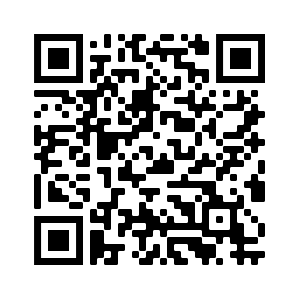 DEĞERLER EĞİTİMİ:Kendine karşı dürüst olmak2.07-11 MART 20225TİYATROCumhuriyet döneminden bir tiyatro  (komedi) örneğiTiyatro türleri hakkında genel bilgiler verilir.Cumhuriyet döneminden bir tiyatro  (dram) örneği             Tiyatro türleri hakkında genel bilgiler verilir.TİYATROCumhuriyet döneminden bir tiyatro  (komedi) örneğiTiyatro türleri hakkında genel bilgiler verilir.Cumhuriyet döneminden bir tiyatro  (dram) örneği             Tiyatro türleri hakkında genel bilgiler verilir.Metindeki şahıs kadrosunun özelliklerini belirler.Metindeki zaman ve mekânın özelliklerini belirler..  Metnin dil, üslup ve anlatım/sunum özelliklerini belirler. Metni yorumlar.Yazar ve metin arasındaki ilişkiyi değerlendirir.Metindeki şahıs kadrosunun özelliklerini belirler.Metindeki zaman ve mekânın özelliklerini belirler..  Metnin dil, üslup ve anlatım/sunum özelliklerini belirler. Metni yorumlar.Yazar ve metin arasındaki ilişkiyi değerlendirir.Metindeki şahıs kadrosunun özelliklerini belirler.Metindeki zaman ve mekânın özelliklerini belirler..  Metnin dil, üslup ve anlatım/sunum özelliklerini belirler. Metni yorumlar.Yazar ve metin arasındaki ilişkiyi değerlendirir.Metindeki şahıs kadrosunun özelliklerini belirler.Metindeki zaman ve mekânın özelliklerini belirler..  Metnin dil, üslup ve anlatım/sunum özelliklerini belirler. Metni yorumlar.Yazar ve metin arasındaki ilişkiyi değerlendirir.DEĞERLER EĞİTİMİ:Öz eleştiri3.14-18 MART 20225TİYATRODünya edebiyatından bir tiyatro örneğine yer verilir.Bu örneğin incelenen metinlerle karşılaştırılması sağlanır.TİYATRODünya edebiyatından bir tiyatro örneğine yer verilir.Bu örneğin incelenen metinlerle karşılaştırılması sağlanır.Metnin türünün ortaya çıkışı ve tarihsel dönemle ilişkisini belirler.Metinde millî, manevi ve evrensel değerler ile sosyal, siyasi, tarihî ve mitolojik ögeleri belirler. Metinde edebiyat, sanat ve fikir akımlarının/anlayışlarının yansımalarını değerlendirir. Türün ve dönemin/akımın diğer önemli yazarlarını ve eserlerini sıralar. Metinden hareketle dil bilgisi çalışmaları yapar.Metnin türünün ortaya çıkışı ve tarihsel dönemle ilişkisini belirler.Metinde millî, manevi ve evrensel değerler ile sosyal, siyasi, tarihî ve mitolojik ögeleri belirler. Metinde edebiyat, sanat ve fikir akımlarının/anlayışlarının yansımalarını değerlendirir. Türün ve dönemin/akımın diğer önemli yazarlarını ve eserlerini sıralar. Metinden hareketle dil bilgisi çalışmaları yapar.Metnin türünün ortaya çıkışı ve tarihsel dönemle ilişkisini belirler.Metinde millî, manevi ve evrensel değerler ile sosyal, siyasi, tarihî ve mitolojik ögeleri belirler. Metinde edebiyat, sanat ve fikir akımlarının/anlayışlarının yansımalarını değerlendirir. Türün ve dönemin/akımın diğer önemli yazarlarını ve eserlerini sıralar. Metinden hareketle dil bilgisi çalışmaları yapar.Metnin türünün ortaya çıkışı ve tarihsel dönemle ilişkisini belirler.Metinde millî, manevi ve evrensel değerler ile sosyal, siyasi, tarihî ve mitolojik ögeleri belirler. Metinde edebiyat, sanat ve fikir akımlarının/anlayışlarının yansımalarını değerlendirir. Türün ve dönemin/akımın diğer önemli yazarlarını ve eserlerini sıralar. Metinden hareketle dil bilgisi çalışmaları yapar.DEĞERLER EĞİTİMİ:Öz denetim4.21-25MART 20225Dil Bilgisi: Sözcük Türleri  ZarfMetindeki zarfları bulma ve işlevlerini belirlemeDil Bilgisi: İmla ve Noktalama  Metinler üzerinden imla ve noktalama çalışmaları yapılır.Dil Bilgisi: Sözcük Türleri  ZarfMetindeki zarfları bulma ve işlevlerini belirlemeDil Bilgisi: İmla ve Noktalama  Metinler üzerinden imla ve noktalama çalışmaları yapılır.A.3. 14. Metinlerden hareketle dil bilgisi çalışmaları yapar.A.3. 14. Metinlerden hareketle dil bilgisi çalışmaları yapar.A.3. 14. Metinlerden hareketle dil bilgisi çalışmaları yapar.A.3. 14. Metinlerden hareketle dil bilgisi çalışmaları yapar.DEĞERLER EĞİTİM:Kendini sevmekHAFTAGÜNSAATYAZMA BECERİ ALANISÖZLÜ İLETİŞİM BECERİ ALANI    YAZMA KAZANIMLARI    YAZMA KAZANIMLARISÖZLÜ İLETİŞİM KAZANIMLARISÖZLÜ İLETİŞİM KAZANIMLARIUYGULAMA5.28MART-01 NİSAN 20225KISA OYUN YAZMA ÇALIŞMASI  Öğrenciler gruplara ayrılır ve her grubun 3-5 dakikada oynanabilecek komedi, dram, trajedi türlerinde kısa bir oyun yazması sağlanır. KISA OYUN SAHNELEMERol dağılımı yapmaSınıf imkânları dâhilinde sahne ve dekoru düzenlemeYazılan kısa oyunu sahneleme	 ve değerlendirmeSUNUMYazacağı metnin türüne göre konu, tema, ana düşünce, amaç ve hedef kitleyi belirler. Yazma konusuyla ilgili hazırlık yapar. Yazacağı metni planlar. Metin türüne özgü yapı özelliklerine uygun yazar. Yazdığı metni başkalarıyla paylaşır.YazmaB.2-B.12Yazacağı metnin türüne göre konu, tema, ana düşünce, amaç ve hedef kitleyi belirler. Yazma konusuyla ilgili hazırlık yapar. Yazacağı metni planlar. Metin türüne özgü yapı özelliklerine uygun yazar. Yazdığı metni başkalarıyla paylaşır.YazmaB.2-B.12Boğumlama, vurgulama, tonlama ve duraklamaya dikkat ederek konuşur.Konuşmasında beden dilini doğru ve etkili biçimde kullanır.KonuşmaC.1.9-C.1.11Boğumlama, vurgulama, tonlama ve duraklamaya dikkat ederek konuşur.Konuşmasında beden dilini doğru ve etkili biçimde kullanır.KonuşmaC.1.9-C.1.11Öğrencilerin oyun yazma ve sahneleme çalışmaları değerlendirilecektir.ÖĞRENME- ÖĞRETME YÖNTEM VE TEKNİKLERİÖĞRENME- ÖĞRETME YÖNTEM VE TEKNİKLERİÖĞRENME- ÖĞRETME YÖNTEM VE TEKNİKLERİTakrir, soru - cevap, dramatizasyon, beyin fırtınası, problem çözme, inceleme, uygulama gibi yöntemler aşağıda formüle edilen teknikler yardımıyla yıl boyunca uygulanacaktır: tümden gelim+ analiz+ sentez+ tüme varım---- tümden gelim+ analiz+tüme varım+sentez+ değerlendirme---- analiz+ tüme varım+ sentez+ değerlendirme, metin tamamlama, bir metinden hareketle yazmaTakrir, soru - cevap, dramatizasyon, beyin fırtınası, problem çözme, inceleme, uygulama gibi yöntemler aşağıda formüle edilen teknikler yardımıyla yıl boyunca uygulanacaktır: tümden gelim+ analiz+ sentez+ tüme varım---- tümden gelim+ analiz+tüme varım+sentez+ değerlendirme---- analiz+ tüme varım+ sentez+ değerlendirme, metin tamamlama, bir metinden hareketle yazmaTakrir, soru - cevap, dramatizasyon, beyin fırtınası, problem çözme, inceleme, uygulama gibi yöntemler aşağıda formüle edilen teknikler yardımıyla yıl boyunca uygulanacaktır: tümden gelim+ analiz+ sentez+ tüme varım---- tümden gelim+ analiz+tüme varım+sentez+ değerlendirme---- analiz+ tüme varım+ sentez+ değerlendirme, metin tamamlama, bir metinden hareketle yazmaTakrir, soru - cevap, dramatizasyon, beyin fırtınası, problem çözme, inceleme, uygulama gibi yöntemler aşağıda formüle edilen teknikler yardımıyla yıl boyunca uygulanacaktır: tümden gelim+ analiz+ sentez+ tüme varım---- tümden gelim+ analiz+tüme varım+sentez+ değerlendirme---- analiz+ tüme varım+ sentez+ değerlendirme, metin tamamlama, bir metinden hareketle yazmaTakrir, soru - cevap, dramatizasyon, beyin fırtınası, problem çözme, inceleme, uygulama gibi yöntemler aşağıda formüle edilen teknikler yardımıyla yıl boyunca uygulanacaktır: tümden gelim+ analiz+ sentez+ tüme varım---- tümden gelim+ analiz+tüme varım+sentez+ değerlendirme---- analiz+ tüme varım+ sentez+ değerlendirme, metin tamamlama, bir metinden hareketle yazmaTakrir, soru - cevap, dramatizasyon, beyin fırtınası, problem çözme, inceleme, uygulama gibi yöntemler aşağıda formüle edilen teknikler yardımıyla yıl boyunca uygulanacaktır: tümden gelim+ analiz+ sentez+ tüme varım---- tümden gelim+ analiz+tüme varım+sentez+ değerlendirme---- analiz+ tüme varım+ sentez+ değerlendirme, metin tamamlama, bir metinden hareketle yazmaTakrir, soru - cevap, dramatizasyon, beyin fırtınası, problem çözme, inceleme, uygulama gibi yöntemler aşağıda formüle edilen teknikler yardımıyla yıl boyunca uygulanacaktır: tümden gelim+ analiz+ sentez+ tüme varım---- tümden gelim+ analiz+tüme varım+sentez+ değerlendirme---- analiz+ tüme varım+ sentez+ değerlendirme, metin tamamlama, bir metinden hareketle yazma KULLANILAN EĞİTİM TEKNOLOJİLERİ,                ARAÇ VE GEREÇLER KULLANILAN EĞİTİM TEKNOLOJİLERİ,                ARAÇ VE GEREÇLER KULLANILAN EĞİTİM TEKNOLOJİLERİ,                ARAÇ VE GEREÇLERTürk dili ve edebiyatı ders kitabı, Türk dili ve edebiyatı yardımcı kitapları, sözlükler, yazım kılavuzu, atasözleri ve deyimler sözlüğü, Etkileşimli tahta, işlenen konularla ilgili metinlerin yer aldığı bütün kaynaklar, edebiyat tarihi kitapları, ansiklopediler, internet, gazete ve dergiler…Türk dili ve edebiyatı ders kitabı, Türk dili ve edebiyatı yardımcı kitapları, sözlükler, yazım kılavuzu, atasözleri ve deyimler sözlüğü, Etkileşimli tahta, işlenen konularla ilgili metinlerin yer aldığı bütün kaynaklar, edebiyat tarihi kitapları, ansiklopediler, internet, gazete ve dergiler…Türk dili ve edebiyatı ders kitabı, Türk dili ve edebiyatı yardımcı kitapları, sözlükler, yazım kılavuzu, atasözleri ve deyimler sözlüğü, Etkileşimli tahta, işlenen konularla ilgili metinlerin yer aldığı bütün kaynaklar, edebiyat tarihi kitapları, ansiklopediler, internet, gazete ve dergiler…Türk dili ve edebiyatı ders kitabı, Türk dili ve edebiyatı yardımcı kitapları, sözlükler, yazım kılavuzu, atasözleri ve deyimler sözlüğü, Etkileşimli tahta, işlenen konularla ilgili metinlerin yer aldığı bütün kaynaklar, edebiyat tarihi kitapları, ansiklopediler, internet, gazete ve dergiler…Türk dili ve edebiyatı ders kitabı, Türk dili ve edebiyatı yardımcı kitapları, sözlükler, yazım kılavuzu, atasözleri ve deyimler sözlüğü, Etkileşimli tahta, işlenen konularla ilgili metinlerin yer aldığı bütün kaynaklar, edebiyat tarihi kitapları, ansiklopediler, internet, gazete ve dergiler…Türk dili ve edebiyatı ders kitabı, Türk dili ve edebiyatı yardımcı kitapları, sözlükler, yazım kılavuzu, atasözleri ve deyimler sözlüğü, Etkileşimli tahta, işlenen konularla ilgili metinlerin yer aldığı bütün kaynaklar, edebiyat tarihi kitapları, ansiklopediler, internet, gazete ve dergiler…Türk dili ve edebiyatı ders kitabı, Türk dili ve edebiyatı yardımcı kitapları, sözlükler, yazım kılavuzu, atasözleri ve deyimler sözlüğü, Etkileşimli tahta, işlenen konularla ilgili metinlerin yer aldığı bütün kaynaklar, edebiyat tarihi kitapları, ansiklopediler, internet, gazete ve dergiler…BELİRLİ GÜNLERBELİRLİ GÜNLERBELİRLİ GÜNLER12 Mart İstiklal Marşı’nın Kabulü18 Mart Çanakkale Şehitlerini Anma Günü27 Mart Dünya Tiyatrolar Günü12 Mart İstiklal Marşı’nın Kabulü18 Mart Çanakkale Şehitlerini Anma Günü27 Mart Dünya Tiyatrolar Günü12 Mart İstiklal Marşı’nın Kabulü18 Mart Çanakkale Şehitlerini Anma Günü27 Mart Dünya Tiyatrolar GünüSINAVLAR VE DİĞER ÖLÇME VE DEĞERLENDİRME YÖNTEM VE ARAÇLARI:                   “MEB Kazanım Testleri”  , Roman Yazma Değerlendirmesi   ( Ürün dosyasında saklanması)SINAVLAR VE DİĞER ÖLÇME VE DEĞERLENDİRME YÖNTEM VE ARAÇLARI:                   “MEB Kazanım Testleri”  , Roman Yazma Değerlendirmesi   ( Ürün dosyasında saklanması)SINAVLAR VE DİĞER ÖLÇME VE DEĞERLENDİRME YÖNTEM VE ARAÇLARI:                   “MEB Kazanım Testleri”  , Roman Yazma Değerlendirmesi   ( Ürün dosyasında saklanması)SINAVLAR VE DİĞER ÖLÇME VE DEĞERLENDİRME YÖNTEM VE ARAÇLARI:                   “MEB Kazanım Testleri”  , Roman Yazma Değerlendirmesi   ( Ürün dosyasında saklanması)ÜNİTE7BİYOGRAFİ / OTOBİYOGRAFİBİYOGRAFİ / OTOBİYOGRAFİBİYOGRAFİ / OTOBİYOGRAFİBİYOGRAFİ / OTOBİYOGRAFİBİYOGRAFİ / OTOBİYOGRAFİÖĞRENCİ KAZANIMLARI-HEDEF VE DAVRANIŞLARÖĞRENCİ KAZANIMLARI-HEDEF VE DAVRANIŞLARAÇIKLAMALARHAFTAGÜNSAATSAATOKUMA BECERİ ALANIOKUMA BECERİ ALANIOKUMA BECERİ ALANIOKUMA-( METNİ ANLAMA VE ÇÖZÜMLEME) KAZANIMLARIOKUMA-( METNİ ANLAMA VE ÇÖZÜMLEME) KAZANIMLARIAÇIKLAMALAR1.04-08 NİSAN 2022557.ÜNİTE: 3 HAFTABİYOGRAFİ / OTOBİYOGRAFİ*Cumhuriyet döneminden bir otobiyografiOtobiyografi konusu işlenirken monografi, özgeçmiş/ CV, hal tercümesi ve portreden kısaca bahsedilir.*Divan edebiyatından bir tezkire*Hikâye ve romanda biyografi ve otobiyografiden yararlanıldığı üzerinde durulur.ATATÜRK’ÜN KİŞİLİĞİ VE ÖZELLİKLERİ7.ÜNİTE: 3 HAFTABİYOGRAFİ / OTOBİYOGRAFİ*Cumhuriyet döneminden bir otobiyografiOtobiyografi konusu işlenirken monografi, özgeçmiş/ CV, hal tercümesi ve portreden kısaca bahsedilir.*Divan edebiyatından bir tezkire*Hikâye ve romanda biyografi ve otobiyografiden yararlanıldığı üzerinde durulur.ATATÜRK’ÜN KİŞİLİĞİ VE ÖZELLİKLERİ7.ÜNİTE: 3 HAFTABİYOGRAFİ / OTOBİYOGRAFİ*Cumhuriyet döneminden bir otobiyografiOtobiyografi konusu işlenirken monografi, özgeçmiş/ CV, hal tercümesi ve portreden kısaca bahsedilir.*Divan edebiyatından bir tezkire*Hikâye ve romanda biyografi ve otobiyografiden yararlanıldığı üzerinde durulur.ATATÜRK’ÜN KİŞİLİĞİ VE ÖZELLİKLERİ4. BİLGİLENDİRİCİ (ÖĞRETİCİ) METİNLERMetinde geçen kelime ve kelime gruplarının anlamlarını tespit eder.  Metnin türünün ortaya çıkışı ve tarihsel dönemle ilişkisini belirler. Metin ile metnin konusu, amacı ve hedef kitlesi arasında ilişki kurar.  Metnin ana düşüncesi ve yardımcı düşüncelerini belirler. Metindeki anlatım biçimlerini, düşünceyi geliştirme yollarını ve bunların işlevlerini belirler. Metnin görsel unsurlarla ilişkisini belirler. Metnin üslup özelliklerini belirler. Metinde millî, manevi ve evrensel değerler ile sosyal, siyasi, tarihî ve mitolojik ögeleri belirler. Metinde ortaya konulan bilgi ve yorumları ayırt eder. Metinde yazarın bakış açısını belirler. Metinde fikrî, felsefi veya siyasi akım, gelenek veya anlayışların yansımalarını değerlendirir. Metni yorumlar. Öğretici MetinA.4.1-A.4.144. BİLGİLENDİRİCİ (ÖĞRETİCİ) METİNLERMetinde geçen kelime ve kelime gruplarının anlamlarını tespit eder.  Metnin türünün ortaya çıkışı ve tarihsel dönemle ilişkisini belirler. Metin ile metnin konusu, amacı ve hedef kitlesi arasında ilişki kurar.  Metnin ana düşüncesi ve yardımcı düşüncelerini belirler. Metindeki anlatım biçimlerini, düşünceyi geliştirme yollarını ve bunların işlevlerini belirler. Metnin görsel unsurlarla ilişkisini belirler. Metnin üslup özelliklerini belirler. Metinde millî, manevi ve evrensel değerler ile sosyal, siyasi, tarihî ve mitolojik ögeleri belirler. Metinde ortaya konulan bilgi ve yorumları ayırt eder. Metinde yazarın bakış açısını belirler. Metinde fikrî, felsefi veya siyasi akım, gelenek veya anlayışların yansımalarını değerlendirir. Metni yorumlar. Öğretici MetinA.4.1-A.4.14DEĞERLER EĞİTİM:Öz bakım /Öz güven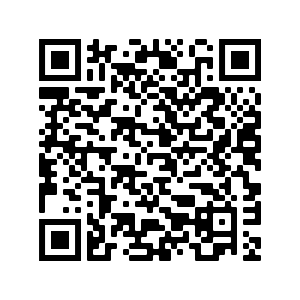 2.11-15NİSAN2022ARA TATİL – SEMİNER DÖNEMİARA TATİL – SEMİNER DÖNEMİARA TATİL – SEMİNER DÖNEMİARA TATİL – SEMİNER DÖNEMİARA TATİL – SEMİNER DÖNEMİARA TATİL – SEMİNER DÖNEMİARA TATİL – SEMİNER DÖNEMİARA TATİL – SEMİNER DÖNEMİ3.18-21NİSAN 202255Dil Bilgisi: Sözcük Türleri  Fiiller,Metindeki fiilleri bulma ve işlevlerini belirlemeDil Bilgisi: İmla ve NoktalamaMetinler üzerinden imla ve noktalama çalışmaları yapılır.Dil Bilgisi: Sözcük Türleri  Fiiller,Metindeki fiilleri bulma ve işlevlerini belirlemeDil Bilgisi: İmla ve NoktalamaMetinler üzerinden imla ve noktalama çalışmaları yapılır.Dil Bilgisi: Sözcük Türleri  Fiiller,Metindeki fiilleri bulma ve işlevlerini belirlemeDil Bilgisi: İmla ve NoktalamaMetinler üzerinden imla ve noktalama çalışmaları yapılır.A.4. 15. Metinden hareketle dil bilgisi çalışmaları yapar.A.4. 15. Metinden hareketle dil bilgisi çalışmaları yapar.DEĞERLER EĞİTİMİ:Başkalarına karşı dürüst olmakHAFTAGÜNSAATSAATYAZMA BECERİLERİSÖZLÜ İLETİŞİM BECERİLERİSÖZLÜ İLETİŞİM BECERİLERİYAZMA KAZANIMLARISÖZLÜ İLETİŞİM KAZANIMLARIUYGULAMA4.25-29 NİSAN 202232OTOBİYOGRAFİ YAZMA ÇALIŞMASI    Edindikleri bilgilerden hareketle öz geçmiş/CV, portre yazmaları sağlanır (İsteyen öğrencilerin çizgi portre yapabilecekleri belirtilir.)  SÖZLÜ İLETİŞİMKendini TanıtmaYakından Tanınan Birini Tanıtma( İki Anlatım Arasındaki Farklar )  SÖZLÜ İLETİŞİMKendini TanıtmaYakından Tanınan Birini Tanıtma( İki Anlatım Arasındaki Farklar )Yazacağı metnin türüne göre konu, tema, ana düşünce, amaç ve hedef kitleyi belirler. Yazma konusuyla ilgili hazırlık yapar. Yazacağı metni planlar. Metin türüne özgü yapı özelliklerine uygun yazar. Yazdığı metni başkalarıyla paylaşır.YazmaB.2-B.12C.1.13.Konuşmasının içeriğini zenginleştirir.Öz geçmiş yazma DeğerlendirmesiÖĞRENME- ÖĞRETME YÖNTEM VE TEKNİKLERİÖĞRENME- ÖĞRETME YÖNTEM VE TEKNİKLERİÖĞRENME- ÖĞRETME YÖNTEM VE TEKNİKLERİÖĞRENME- ÖĞRETME YÖNTEM VE TEKNİKLERİTakrir, soru - cevap, dramatizasyon, beyin fırtınası, problem çözme, inceleme, uygulama gibi yöntemler aşağıda formüle edilen teknikler yardımıyla yıl boyunca uygulanacaktır: tümden gelim+ analiz+ sentez+ tüme varım---- tümden gelim+ analiz+tüme varım+sentez+ değerlendirme---- analiz+ tüme varım+ sentez+ değerlendirme, metin tamamlama, bir metinden hareketle yazmaTakrir, soru - cevap, dramatizasyon, beyin fırtınası, problem çözme, inceleme, uygulama gibi yöntemler aşağıda formüle edilen teknikler yardımıyla yıl boyunca uygulanacaktır: tümden gelim+ analiz+ sentez+ tüme varım---- tümden gelim+ analiz+tüme varım+sentez+ değerlendirme---- analiz+ tüme varım+ sentez+ değerlendirme, metin tamamlama, bir metinden hareketle yazmaTakrir, soru - cevap, dramatizasyon, beyin fırtınası, problem çözme, inceleme, uygulama gibi yöntemler aşağıda formüle edilen teknikler yardımıyla yıl boyunca uygulanacaktır: tümden gelim+ analiz+ sentez+ tüme varım---- tümden gelim+ analiz+tüme varım+sentez+ değerlendirme---- analiz+ tüme varım+ sentez+ değerlendirme, metin tamamlama, bir metinden hareketle yazmaTakrir, soru - cevap, dramatizasyon, beyin fırtınası, problem çözme, inceleme, uygulama gibi yöntemler aşağıda formüle edilen teknikler yardımıyla yıl boyunca uygulanacaktır: tümden gelim+ analiz+ sentez+ tüme varım---- tümden gelim+ analiz+tüme varım+sentez+ değerlendirme---- analiz+ tüme varım+ sentez+ değerlendirme, metin tamamlama, bir metinden hareketle yazmaTakrir, soru - cevap, dramatizasyon, beyin fırtınası, problem çözme, inceleme, uygulama gibi yöntemler aşağıda formüle edilen teknikler yardımıyla yıl boyunca uygulanacaktır: tümden gelim+ analiz+ sentez+ tüme varım---- tümden gelim+ analiz+tüme varım+sentez+ değerlendirme---- analiz+ tüme varım+ sentez+ değerlendirme, metin tamamlama, bir metinden hareketle yazmaTakrir, soru - cevap, dramatizasyon, beyin fırtınası, problem çözme, inceleme, uygulama gibi yöntemler aşağıda formüle edilen teknikler yardımıyla yıl boyunca uygulanacaktır: tümden gelim+ analiz+ sentez+ tüme varım---- tümden gelim+ analiz+tüme varım+sentez+ değerlendirme---- analiz+ tüme varım+ sentez+ değerlendirme, metin tamamlama, bir metinden hareketle yazma KULLANILAN EĞİTİM TEKNOLOJİLERİ,                ARAÇ VE GEREÇLER KULLANILAN EĞİTİM TEKNOLOJİLERİ,                ARAÇ VE GEREÇLER KULLANILAN EĞİTİM TEKNOLOJİLERİ,                ARAÇ VE GEREÇLER KULLANILAN EĞİTİM TEKNOLOJİLERİ,                ARAÇ VE GEREÇLERTürk dili ve edebiyatı ders kitabı, Türk dili ve edebiyatı yardımcı kitapları, sözlükler, yazım kılavuzu, atasözleri ve deyimler sözlüğü, Etkileşimli tahta, işlenen konularla ilgili metinlerin yer aldığı bütün kaynaklar, edebiyat tarihi kitapları, ansiklopediler, internet, gazete ve dergiler…Türk dili ve edebiyatı ders kitabı, Türk dili ve edebiyatı yardımcı kitapları, sözlükler, yazım kılavuzu, atasözleri ve deyimler sözlüğü, Etkileşimli tahta, işlenen konularla ilgili metinlerin yer aldığı bütün kaynaklar, edebiyat tarihi kitapları, ansiklopediler, internet, gazete ve dergiler…Türk dili ve edebiyatı ders kitabı, Türk dili ve edebiyatı yardımcı kitapları, sözlükler, yazım kılavuzu, atasözleri ve deyimler sözlüğü, Etkileşimli tahta, işlenen konularla ilgili metinlerin yer aldığı bütün kaynaklar, edebiyat tarihi kitapları, ansiklopediler, internet, gazete ve dergiler…Türk dili ve edebiyatı ders kitabı, Türk dili ve edebiyatı yardımcı kitapları, sözlükler, yazım kılavuzu, atasözleri ve deyimler sözlüğü, Etkileşimli tahta, işlenen konularla ilgili metinlerin yer aldığı bütün kaynaklar, edebiyat tarihi kitapları, ansiklopediler, internet, gazete ve dergiler…Türk dili ve edebiyatı ders kitabı, Türk dili ve edebiyatı yardımcı kitapları, sözlükler, yazım kılavuzu, atasözleri ve deyimler sözlüğü, Etkileşimli tahta, işlenen konularla ilgili metinlerin yer aldığı bütün kaynaklar, edebiyat tarihi kitapları, ansiklopediler, internet, gazete ve dergiler…Türk dili ve edebiyatı ders kitabı, Türk dili ve edebiyatı yardımcı kitapları, sözlükler, yazım kılavuzu, atasözleri ve deyimler sözlüğü, Etkileşimli tahta, işlenen konularla ilgili metinlerin yer aldığı bütün kaynaklar, edebiyat tarihi kitapları, ansiklopediler, internet, gazete ve dergiler…BELİRLİ GÜNLERBELİRLİ GÜNLERBELİRLİ GÜNLERBELİRLİ GÜNLER23 Nisan 2022 Cumartesi, Ulusal Egemenlik ve Çocuk Bayramı23 Nisan 2022 Cumartesi, Ulusal Egemenlik ve Çocuk BayramıSINAVLAR VE DİĞER ÖLÇME VE DEĞERLENDİRME YÖNTEM VE ARAÇLARI:      “MEB Kazanım Testleri”  , Kısa Oyun Yazma Ve Sahneleme Değerlendirmesi  ( Ürün dosyasında saklanması ) SINAVLAR VE DİĞER ÖLÇME VE DEĞERLENDİRME YÖNTEM VE ARAÇLARI:      “MEB Kazanım Testleri”  , Kısa Oyun Yazma Ve Sahneleme Değerlendirmesi  ( Ürün dosyasında saklanması ) SINAVLAR VE DİĞER ÖLÇME VE DEĞERLENDİRME YÖNTEM VE ARAÇLARI:      “MEB Kazanım Testleri”  , Kısa Oyun Yazma Ve Sahneleme Değerlendirmesi  ( Ürün dosyasında saklanması ) SINAVLAR VE DİĞER ÖLÇME VE DEĞERLENDİRME YÖNTEM VE ARAÇLARI:      “MEB Kazanım Testleri”  , Kısa Oyun Yazma Ve Sahneleme Değerlendirmesi  ( Ürün dosyasında saklanması ) ÜNİTE8MEKTUP / E-POSTAMEKTUP / E-POSTAÖĞRENCİ KAZANIMLARI-HEDEF VE DAVRANIŞLARAÇIKLAMALARHAFTAGÜNSAATOKUMAOKUMA-( METNİ ANLAMA VE ÇÖZÜMLEME) KAZANIMLARIAÇIKLAMALAR1.02-06 MAYIS 2022                                                                                RAMAZAN BAYRAMI TATİLİ                                                                                   RAMAZAN BAYRAMI TATİLİ   2.09-13 MAYIS 202258.ÜNİTE:   4 HAFTAMEKTUP / E-POSTA*Cumhuriyet döneminden bir özel,  bir edebî mektup; iki e-posta örneğiMektup türünün özellikleri açıklanır.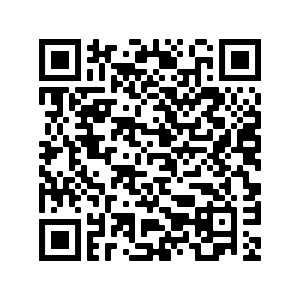 Hikâye, roman ve şiir gibi türlerde mektubun bir anlatım biçimi/tekniği olarak da kullanılması örneklendirilir.Mektup türünün dünya edebiyatından bir örneğine yer verilir ve inceledikleri metinlerle karşılaştırmaları sağlanır.4. BİLGİLENDİRİCİ (ÖĞRETİCİ) METİNLERMetinde geçen kelime ve kelime gruplarının anlamlarını tespit eder.  Metnin türünün ortaya çıkışı ve tarihsel dönemle ilişkisini belirler. Metin ile metnin konusu, amacı ve hedef kitlesi arasında ilişki kurar.  Metnin ana düşüncesi ve yardımcı düşüncelerini belirler. Metindeki anlatım biçimlerini, düşünceyi geliştirme yollarını ve bunların işlevlerini belirler. Öğretici MetinA.4.1-A.4.5DEĞERLER EĞİTİMİ:Başkalarını da sevme3.16-20 MAYIS 20225MEKTUP / E-POSTA*Divan edebiyatından bir mektup örneği*Tanzimat Dönemi’nden bir mektup örneğiE-posta yazarken kişisel bilgilerin güvenlik altına alınması gerektiği vurgulanır.Özel mektup ve edebî mektup arasındaki benzerlik ve farklılıklar incelenen metinler üzerinden gösterilir.Metinde ortaya konulan bilgi ve yorumları ayırt eder. Metinde yazarın bakış açısını belirler. Metinde fikri, felsefi veya siyasi akım gelenek veya anlayışların yansımalarını değerlendirir.Metni yorumlar.Yazar ve metin arasındaki ilişkiyi değerlendirir. Türün ve dönemin /akımın diğer önemli yazarlarını ve eserlerini sıralar.Öğretici MetinA.4.9-A.4.14DEĞERLER EĞİTİMİ:Arkadaşlık4.23-27 MAYIS20225MEKTUP / E-POSTADil Bilgisi: Sözcük Türleri  Fiiller,Metindeki fiilleri bulma ve işlevlerini belirlemeDil Bilgisi: İmla ve NoktalamaMetinler üzerinden imla ve noktalama çalışmaları yapılır.A.4. 15. Metinden hareketle dil bilgisi çalışmaları yapar.DEĞERLER EĞİTİMİ:Barış / VefaÖĞRENME- ÖĞRETME YÖNTEM VE TEKNİKLERİÖĞRENME- ÖĞRETME YÖNTEM VE TEKNİKLERİÖĞRENME- ÖĞRETME YÖNTEM VE TEKNİKLERİTakrir, soru - cevap, dramatizasyon, beyin fırtınası, problem çözme, inceleme, uygulama gibi yöntemler aşağıda formüle edilen teknikler yardımıyla yıl boyunca uygulanacaktır: tümden gelim+ analiz+ sentez+ tüme varım---- tümden gelim+ analiz+tüme varım+sentez+ değerlendirme---- analiz+ tüme varım+ sentez+ değerlendirme, metin tamamlama, bir metinden hareketle yazmaTakrir, soru - cevap, dramatizasyon, beyin fırtınası, problem çözme, inceleme, uygulama gibi yöntemler aşağıda formüle edilen teknikler yardımıyla yıl boyunca uygulanacaktır: tümden gelim+ analiz+ sentez+ tüme varım---- tümden gelim+ analiz+tüme varım+sentez+ değerlendirme---- analiz+ tüme varım+ sentez+ değerlendirme, metin tamamlama, bir metinden hareketle yazmaTakrir, soru - cevap, dramatizasyon, beyin fırtınası, problem çözme, inceleme, uygulama gibi yöntemler aşağıda formüle edilen teknikler yardımıyla yıl boyunca uygulanacaktır: tümden gelim+ analiz+ sentez+ tüme varım---- tümden gelim+ analiz+tüme varım+sentez+ değerlendirme---- analiz+ tüme varım+ sentez+ değerlendirme, metin tamamlama, bir metinden hareketle yazma KULLANILAN EĞİTİM TEKNOLOJİLERİ,                ARAÇ VE GEREÇLER KULLANILAN EĞİTİM TEKNOLOJİLERİ,                ARAÇ VE GEREÇLER KULLANILAN EĞİTİM TEKNOLOJİLERİ,                ARAÇ VE GEREÇLERTürk dili ve edebiyatı ders kitabı, Türk dili ve edebiyatı yardımcı kitapları, sözlükler, yazım kılavuzu, atasözleri ve deyimler sözlüğü, Etkileşimli tahta, işlenen konularla ilgili metinlerin yer aldığı bütün kaynaklar, edebiyat tarihi kitapları, ansiklopediler, internet, gazete ve dergiler…Türk dili ve edebiyatı ders kitabı, Türk dili ve edebiyatı yardımcı kitapları, sözlükler, yazım kılavuzu, atasözleri ve deyimler sözlüğü, Etkileşimli tahta, işlenen konularla ilgili metinlerin yer aldığı bütün kaynaklar, edebiyat tarihi kitapları, ansiklopediler, internet, gazete ve dergiler…Türk dili ve edebiyatı ders kitabı, Türk dili ve edebiyatı yardımcı kitapları, sözlükler, yazım kılavuzu, atasözleri ve deyimler sözlüğü, Etkileşimli tahta, işlenen konularla ilgili metinlerin yer aldığı bütün kaynaklar, edebiyat tarihi kitapları, ansiklopediler, internet, gazete ve dergiler…BELİRLİ GÜNLERBELİRLİ GÜNLERBELİRLİ GÜNLER19 Mayıs Atatürk’ü Anma ve Gençlik Spor Bayramı  Ramazan Bayramı ( 2, 3, 4 Mayıs 2022 )SINAVLAR VE DİĞER ÖLÇME VE DEĞERLENDİRME YÖNTEM VE ARAÇLARI:      “MEB Kazanım Testleri”  ,  Deneme Yazma ve Sunma Değerlendirmesi  ( Ürün dosyasında saklanması ) SINAVLAR VE DİĞER ÖLÇME VE DEĞERLENDİRME YÖNTEM VE ARAÇLARI:      “MEB Kazanım Testleri”  ,  Deneme Yazma ve Sunma Değerlendirmesi  ( Ürün dosyasında saklanması ) ÜNİTE8MEKTUP / E-POSTAMEKTUP / E-POSTAMEKTUP / E-POSTAMEKTUP / E-POSTAMEKTUP / E-POSTAMEKTUP / E-POSTAMEKTUP / E-POSTAÖĞRENCİ KAZANIMLARI-HEDEF VE DAVRANIŞLARÖĞRENCİ KAZANIMLARI-HEDEF VE DAVRANIŞLARÖĞRENCİ KAZANIMLARI-HEDEF VE DAVRANIŞLARÖĞRENCİ KAZANIMLARI-HEDEF VE DAVRANIŞLARÖĞRENCİ KAZANIMLARI-HEDEF VE DAVRANIŞLARUYGULAMAHAFTAGÜNSAATSAATSAATYAZMA BECERİLERİYAZMA BECERİLERİYAZMA BECERİLERİYAZMA BECERİLERİSÖZLÜ İLETİŞİM BECERİLERİSÖZLÜ İLETİŞİM BECERİLERİYAZMA KAZANIMLARIYAZMA KAZANIMLARISÖZLÜ İLETİŞİM KAZANIMLARIUYGULAMA1.30 MAYIS-03HAZİRAN 2022322MEKTUP/ E-POSTA YAZMA ÇALIŞMASIÖğrencilere mektup yazma geleneği üzerine düşünce ve izlenimlerini anlatan bir yazı yazdırılır.  DİLEKÇE VE TUTANAK YAZMA ÇALIŞMASIDilekçe ve tutanak yazmanın kuralları açıklanır.Öğrencilerin örneklerden hareketle bir dilekçe ve tutanak yazmaları sağlanır.  DİLEKÇE VE TUTANAK YAZMA ÇALIŞMASIDilekçe ve tutanak yazmanın kuralları açıklanır.Öğrencilerin örneklerden hareketle bir dilekçe ve tutanak yazmaları sağlanır.  DİLEKÇE VE TUTANAK YAZMA ÇALIŞMASIDilekçe ve tutanak yazmanın kuralları açıklanır.Öğrencilerin örneklerden hareketle bir dilekçe ve tutanak yazmaları sağlanır. AÇIK OTURUMAçık oturumun genel özellikleri hakkında bilgi verilir.Öğrencilerin bir açık oturum izlemeleri ve değerlendirmeleri sağlanır. AÇIK OTURUMAçık oturumun genel özellikleri hakkında bilgi verilir.Öğrencilerin bir açık oturum izlemeleri ve değerlendirmeleri sağlanır.Yazacağı metnin türüne göre konu, tema, ana düşünce, amaç ve hedef kitleyi belirler. Yazma konusuyla ilgili hazırlık yapar. Yazacağı metni planlar. Metin türüne özgü yapı özelliklerine uygun yazar. Yazdığı metni başkalarıyla paylaşır. YazmaB.2-B.12Yazacağı metnin türüne göre konu, tema, ana düşünce, amaç ve hedef kitleyi belirler. Yazma konusuyla ilgili hazırlık yapar. Yazacağı metni planlar. Metin türüne özgü yapı özelliklerine uygun yazar. Yazdığı metni başkalarıyla paylaşır. YazmaB.2-B.12Konuyla ilgili gözlem, inceleme veya araştırma yapar.C.1.3Öğrencilerin yazma çalışmaları değerlendirilecektir.ÜNİTE9GÜNLÜK-BLOGGÜNLÜK-BLOGGÜNLÜK-BLOGGÜNLÜK-BLOGGÜNLÜK-BLOGGÜNLÜK-BLOGGÜNLÜK-BLOGÖĞRENCİ KAZANIMLARI-HEDEF VE DAVRANIŞLARÖĞRENCİ KAZANIMLARI-HEDEF VE DAVRANIŞLARÖĞRENCİ KAZANIMLARI-HEDEF VE DAVRANIŞLARÖĞRENCİ KAZANIMLARI-HEDEF VE DAVRANIŞLARÖĞRENCİ KAZANIMLARI-HEDEF VE DAVRANIŞLARAÇIKLAMALAR2.06-10 HAZİRAN 20225559.ÜNİTE: 2 HAFTAGÜNLÜK-BLOGCumhuriyet döneminden iki günlük örneğiİki blog örneğiGünlük, Blog türleri ve özellikleri ( Günlük şeklinde düzenlenen roman, hikâye ve şiirlere örnekler.) Dil Bilgisi: İmla ve NoktalamaMetinler üzerinden imla ve noktalama çalışmaları yapılır.9.ÜNİTE: 2 HAFTAGÜNLÜK-BLOGCumhuriyet döneminden iki günlük örneğiİki blog örneğiGünlük, Blog türleri ve özellikleri ( Günlük şeklinde düzenlenen roman, hikâye ve şiirlere örnekler.) Dil Bilgisi: İmla ve NoktalamaMetinler üzerinden imla ve noktalama çalışmaları yapılır.9.ÜNİTE: 2 HAFTAGÜNLÜK-BLOGCumhuriyet döneminden iki günlük örneğiİki blog örneğiGünlük, Blog türleri ve özellikleri ( Günlük şeklinde düzenlenen roman, hikâye ve şiirlere örnekler.) Dil Bilgisi: İmla ve NoktalamaMetinler üzerinden imla ve noktalama çalışmaları yapılır.9.ÜNİTE: 2 HAFTAGÜNLÜK-BLOGCumhuriyet döneminden iki günlük örneğiİki blog örneğiGünlük, Blog türleri ve özellikleri ( Günlük şeklinde düzenlenen roman, hikâye ve şiirlere örnekler.) Dil Bilgisi: İmla ve NoktalamaMetinler üzerinden imla ve noktalama çalışmaları yapılır.4. BİLGİLENDİRİCİ (ÖĞRETİCİ) METİNLERMetinde geçen kelime ve kelime gruplarının anlamlarını tespit eder. Metnin türünün ortaya çıkışı ve tarihsel dönemle ilişkisini belirler. Metin ile metnin konusu, amacı ve hedef kitlesi arasında ilişki kurar. Metnin ana düşüncesi ve yardımcı düşüncelerini belirler. Metindeki anlatım biçimlerini, düşünceyi geliştirme yollarını ve bunların işlevlerini belirler. Metnin görsel unsurlarla ilişkisini belirler. Metnin üslup özelliklerini belirler. Metinde millî, manevi ve evrensel değerler ile sosyal, siyasi, tarihî ve mitolojik ögeleri belirler. Metinde ortaya konulan bilgi ve yorumları ayırt eder. Metinde yazarın bakış açısını belirler. Metinde fikrî, felsefi veya siyasi akım, gelenek veya anlayışların yansımalarını değerlendirir. Metni yorumlar. Öğretici MetinA.4.1-A.4.144. BİLGİLENDİRİCİ (ÖĞRETİCİ) METİNLERMetinde geçen kelime ve kelime gruplarının anlamlarını tespit eder. Metnin türünün ortaya çıkışı ve tarihsel dönemle ilişkisini belirler. Metin ile metnin konusu, amacı ve hedef kitlesi arasında ilişki kurar. Metnin ana düşüncesi ve yardımcı düşüncelerini belirler. Metindeki anlatım biçimlerini, düşünceyi geliştirme yollarını ve bunların işlevlerini belirler. Metnin görsel unsurlarla ilişkisini belirler. Metnin üslup özelliklerini belirler. Metinde millî, manevi ve evrensel değerler ile sosyal, siyasi, tarihî ve mitolojik ögeleri belirler. Metinde ortaya konulan bilgi ve yorumları ayırt eder. Metinde yazarın bakış açısını belirler. Metinde fikrî, felsefi veya siyasi akım, gelenek veya anlayışların yansımalarını değerlendirir. Metni yorumlar. Öğretici MetinA.4.1-A.4.144. BİLGİLENDİRİCİ (ÖĞRETİCİ) METİNLERMetinde geçen kelime ve kelime gruplarının anlamlarını tespit eder. Metnin türünün ortaya çıkışı ve tarihsel dönemle ilişkisini belirler. Metin ile metnin konusu, amacı ve hedef kitlesi arasında ilişki kurar. Metnin ana düşüncesi ve yardımcı düşüncelerini belirler. Metindeki anlatım biçimlerini, düşünceyi geliştirme yollarını ve bunların işlevlerini belirler. Metnin görsel unsurlarla ilişkisini belirler. Metnin üslup özelliklerini belirler. Metinde millî, manevi ve evrensel değerler ile sosyal, siyasi, tarihî ve mitolojik ögeleri belirler. Metinde ortaya konulan bilgi ve yorumları ayırt eder. Metinde yazarın bakış açısını belirler. Metinde fikrî, felsefi veya siyasi akım, gelenek veya anlayışların yansımalarını değerlendirir. Metni yorumlar. Öğretici MetinA.4.1-A.4.144. BİLGİLENDİRİCİ (ÖĞRETİCİ) METİNLERMetinde geçen kelime ve kelime gruplarının anlamlarını tespit eder. Metnin türünün ortaya çıkışı ve tarihsel dönemle ilişkisini belirler. Metin ile metnin konusu, amacı ve hedef kitlesi arasında ilişki kurar. Metnin ana düşüncesi ve yardımcı düşüncelerini belirler. Metindeki anlatım biçimlerini, düşünceyi geliştirme yollarını ve bunların işlevlerini belirler. Metnin görsel unsurlarla ilişkisini belirler. Metnin üslup özelliklerini belirler. Metinde millî, manevi ve evrensel değerler ile sosyal, siyasi, tarihî ve mitolojik ögeleri belirler. Metinde ortaya konulan bilgi ve yorumları ayırt eder. Metinde yazarın bakış açısını belirler. Metinde fikrî, felsefi veya siyasi akım, gelenek veya anlayışların yansımalarını değerlendirir. Metni yorumlar. Öğretici MetinA.4.1-A.4.144. BİLGİLENDİRİCİ (ÖĞRETİCİ) METİNLERMetinde geçen kelime ve kelime gruplarının anlamlarını tespit eder. Metnin türünün ortaya çıkışı ve tarihsel dönemle ilişkisini belirler. Metin ile metnin konusu, amacı ve hedef kitlesi arasında ilişki kurar. Metnin ana düşüncesi ve yardımcı düşüncelerini belirler. Metindeki anlatım biçimlerini, düşünceyi geliştirme yollarını ve bunların işlevlerini belirler. Metnin görsel unsurlarla ilişkisini belirler. Metnin üslup özelliklerini belirler. Metinde millî, manevi ve evrensel değerler ile sosyal, siyasi, tarihî ve mitolojik ögeleri belirler. Metinde ortaya konulan bilgi ve yorumları ayırt eder. Metinde yazarın bakış açısını belirler. Metinde fikrî, felsefi veya siyasi akım, gelenek veya anlayışların yansımalarını değerlendirir. Metni yorumlar. Öğretici MetinA.4.1-A.4.14DEĞERLER EĞİTİMİ:Haklarını bilmek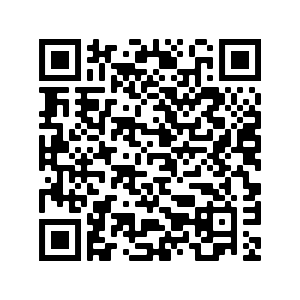 HAFTAGÜNSAATSAATSAATYAZMAYAZMASÖZLÜ İLETİŞİMSÖZLÜ İLETİŞİMSÖZLÜ İLETİŞİMYAZMA KAZANIMLARIYAZMA KAZANIMLARISÖZLÜ İLETİŞİM KAZANIMLARISÖZLÜ İLETİŞİM KAZANIMLARIUYGULAMA 3.13-17 HAZİRAN 2022332  Günlük Yazma /  Blog Oluşturma ÇalışmasıGünlük yazmada gözlem ve kişisel izlenimlerin önemi vurgulanarak öğrencilerden günlük yazması istenir.Öğrencilerin bir blog oluşturmaları ve başta günlükleri olmak üzere diğer yazılı veya görsel üretimlerini bu blogda paylaşmaları sağlanır.  Günlük Yazma /  Blog Oluşturma ÇalışmasıGünlük yazmada gözlem ve kişisel izlenimlerin önemi vurgulanarak öğrencilerden günlük yazması istenir.Öğrencilerin bir blog oluşturmaları ve başta günlükleri olmak üzere diğer yazılı veya görsel üretimlerini bu blogda paylaşmaları sağlanır.Günlük / Blog  Öğrencilerin farklı günlüklerden ve bloglardan seçtiği metinlerden bir sunu hazırlamaGünlük / Blog  Öğrencilerin farklı günlüklerden ve bloglardan seçtiği metinlerden bir sunu hazırlamaGünlük / Blog  Öğrencilerin farklı günlüklerden ve bloglardan seçtiği metinlerden bir sunu hazırlamaYazacağı metnin türüne göre konu, tema, ana düşünce, amaç ve hedef kitleyi belirler. Yazma konusuyla ilgili hazırlık yapar. Yazacağı metni planlar. Metin türüne özgü yapı özelliklerine uygun yazar. Yazdığı metni başkalarıyla paylaşır.Yazma B.2-B.12Yazacağı metnin türüne göre konu, tema, ana düşünce, amaç ve hedef kitleyi belirler. Yazma konusuyla ilgili hazırlık yapar. Yazacağı metni planlar. Metin türüne özgü yapı özelliklerine uygun yazar. Yazdığı metni başkalarıyla paylaşır.Yazma B.2-B.12Konuşmasına uygun sunu hazırlar.Konuşmasında beden dilini doğru ve etkili biçimde kullanır.Konuşmasında teknolojik araçları etkili biçimde kullanır.Sözlü İletişimC.1.7-C.1.11-C.1.17Konuşmasına uygun sunu hazırlar.Konuşmasında beden dilini doğru ve etkili biçimde kullanır.Konuşmasında teknolojik araçları etkili biçimde kullanır.Sözlü İletişimC.1.7-C.1.11-C.1.17Öğrencilerin yazma çalışmaları değerlendirilecektir.YÖNTEM VE TEKNİKLERYÖNTEM VE TEKNİKLERYÖNTEM VE TEKNİKLERYÖNTEM VE TEKNİKLERTakrir, soru - cevap, dramatizasyon, beyin fırtınası, problem çözme, inceleme, uygulama gibi yöntemler aşağıda formüle edilen teknikler yardımıyla yıl boyunca uygulanacaktır: tümden gelim+ analiz+ sentez+ tüme varım---- tümden gelim+ analiz+tüme varım+sentez+ değerlendirme---- analiz+ tüme varım+ sentez+ değerlendirmeTakrir, soru - cevap, dramatizasyon, beyin fırtınası, problem çözme, inceleme, uygulama gibi yöntemler aşağıda formüle edilen teknikler yardımıyla yıl boyunca uygulanacaktır: tümden gelim+ analiz+ sentez+ tüme varım---- tümden gelim+ analiz+tüme varım+sentez+ değerlendirme---- analiz+ tüme varım+ sentez+ değerlendirmeTakrir, soru - cevap, dramatizasyon, beyin fırtınası, problem çözme, inceleme, uygulama gibi yöntemler aşağıda formüle edilen teknikler yardımıyla yıl boyunca uygulanacaktır: tümden gelim+ analiz+ sentez+ tüme varım---- tümden gelim+ analiz+tüme varım+sentez+ değerlendirme---- analiz+ tüme varım+ sentez+ değerlendirmeTakrir, soru - cevap, dramatizasyon, beyin fırtınası, problem çözme, inceleme, uygulama gibi yöntemler aşağıda formüle edilen teknikler yardımıyla yıl boyunca uygulanacaktır: tümden gelim+ analiz+ sentez+ tüme varım---- tümden gelim+ analiz+tüme varım+sentez+ değerlendirme---- analiz+ tüme varım+ sentez+ değerlendirmeTakrir, soru - cevap, dramatizasyon, beyin fırtınası, problem çözme, inceleme, uygulama gibi yöntemler aşağıda formüle edilen teknikler yardımıyla yıl boyunca uygulanacaktır: tümden gelim+ analiz+ sentez+ tüme varım---- tümden gelim+ analiz+tüme varım+sentez+ değerlendirme---- analiz+ tüme varım+ sentez+ değerlendirmeTakrir, soru - cevap, dramatizasyon, beyin fırtınası, problem çözme, inceleme, uygulama gibi yöntemler aşağıda formüle edilen teknikler yardımıyla yıl boyunca uygulanacaktır: tümden gelim+ analiz+ sentez+ tüme varım---- tümden gelim+ analiz+tüme varım+sentez+ değerlendirme---- analiz+ tüme varım+ sentez+ değerlendirmeTakrir, soru - cevap, dramatizasyon, beyin fırtınası, problem çözme, inceleme, uygulama gibi yöntemler aşağıda formüle edilen teknikler yardımıyla yıl boyunca uygulanacaktır: tümden gelim+ analiz+ sentez+ tüme varım---- tümden gelim+ analiz+tüme varım+sentez+ değerlendirme---- analiz+ tüme varım+ sentez+ değerlendirmeTakrir, soru - cevap, dramatizasyon, beyin fırtınası, problem çözme, inceleme, uygulama gibi yöntemler aşağıda formüle edilen teknikler yardımıyla yıl boyunca uygulanacaktır: tümden gelim+ analiz+ sentez+ tüme varım---- tümden gelim+ analiz+tüme varım+sentez+ değerlendirme---- analiz+ tüme varım+ sentez+ değerlendirmeTakrir, soru - cevap, dramatizasyon, beyin fırtınası, problem çözme, inceleme, uygulama gibi yöntemler aşağıda formüle edilen teknikler yardımıyla yıl boyunca uygulanacaktır: tümden gelim+ analiz+ sentez+ tüme varım---- tümden gelim+ analiz+tüme varım+sentez+ değerlendirme---- analiz+ tüme varım+ sentez+ değerlendirmeTakrir, soru - cevap, dramatizasyon, beyin fırtınası, problem çözme, inceleme, uygulama gibi yöntemler aşağıda formüle edilen teknikler yardımıyla yıl boyunca uygulanacaktır: tümden gelim+ analiz+ sentez+ tüme varım---- tümden gelim+ analiz+tüme varım+sentez+ değerlendirme---- analiz+ tüme varım+ sentez+ değerlendirmeTakrir, soru - cevap, dramatizasyon, beyin fırtınası, problem çözme, inceleme, uygulama gibi yöntemler aşağıda formüle edilen teknikler yardımıyla yıl boyunca uygulanacaktır: tümden gelim+ analiz+ sentez+ tüme varım---- tümden gelim+ analiz+tüme varım+sentez+ değerlendirme---- analiz+ tüme varım+ sentez+ değerlendirmeARAÇ VE GEREÇLERARAÇ VE GEREÇLERARAÇ VE GEREÇLERARAÇ VE GEREÇLER Türk dili ve edebiyatı ders kitabı, Türk dili ve edebiyatı yardımcı kitapları, sözlükler, yazım kılavuzu, atasözleri ve deyimler sözlüğü, Etkileşimli tahta, işlenen konularla ilgili metinlerin yer aldığı bütün kaynaklar, edebiyat tarihi kitapları, ansiklopediler, internet, gazete ve dergiler… Türk dili ve edebiyatı ders kitabı, Türk dili ve edebiyatı yardımcı kitapları, sözlükler, yazım kılavuzu, atasözleri ve deyimler sözlüğü, Etkileşimli tahta, işlenen konularla ilgili metinlerin yer aldığı bütün kaynaklar, edebiyat tarihi kitapları, ansiklopediler, internet, gazete ve dergiler… Türk dili ve edebiyatı ders kitabı, Türk dili ve edebiyatı yardımcı kitapları, sözlükler, yazım kılavuzu, atasözleri ve deyimler sözlüğü, Etkileşimli tahta, işlenen konularla ilgili metinlerin yer aldığı bütün kaynaklar, edebiyat tarihi kitapları, ansiklopediler, internet, gazete ve dergiler… Türk dili ve edebiyatı ders kitabı, Türk dili ve edebiyatı yardımcı kitapları, sözlükler, yazım kılavuzu, atasözleri ve deyimler sözlüğü, Etkileşimli tahta, işlenen konularla ilgili metinlerin yer aldığı bütün kaynaklar, edebiyat tarihi kitapları, ansiklopediler, internet, gazete ve dergiler… Türk dili ve edebiyatı ders kitabı, Türk dili ve edebiyatı yardımcı kitapları, sözlükler, yazım kılavuzu, atasözleri ve deyimler sözlüğü, Etkileşimli tahta, işlenen konularla ilgili metinlerin yer aldığı bütün kaynaklar, edebiyat tarihi kitapları, ansiklopediler, internet, gazete ve dergiler… Türk dili ve edebiyatı ders kitabı, Türk dili ve edebiyatı yardımcı kitapları, sözlükler, yazım kılavuzu, atasözleri ve deyimler sözlüğü, Etkileşimli tahta, işlenen konularla ilgili metinlerin yer aldığı bütün kaynaklar, edebiyat tarihi kitapları, ansiklopediler, internet, gazete ve dergiler… Türk dili ve edebiyatı ders kitabı, Türk dili ve edebiyatı yardımcı kitapları, sözlükler, yazım kılavuzu, atasözleri ve deyimler sözlüğü, Etkileşimli tahta, işlenen konularla ilgili metinlerin yer aldığı bütün kaynaklar, edebiyat tarihi kitapları, ansiklopediler, internet, gazete ve dergiler… Türk dili ve edebiyatı ders kitabı, Türk dili ve edebiyatı yardımcı kitapları, sözlükler, yazım kılavuzu, atasözleri ve deyimler sözlüğü, Etkileşimli tahta, işlenen konularla ilgili metinlerin yer aldığı bütün kaynaklar, edebiyat tarihi kitapları, ansiklopediler, internet, gazete ve dergiler… Türk dili ve edebiyatı ders kitabı, Türk dili ve edebiyatı yardımcı kitapları, sözlükler, yazım kılavuzu, atasözleri ve deyimler sözlüğü, Etkileşimli tahta, işlenen konularla ilgili metinlerin yer aldığı bütün kaynaklar, edebiyat tarihi kitapları, ansiklopediler, internet, gazete ve dergiler… Türk dili ve edebiyatı ders kitabı, Türk dili ve edebiyatı yardımcı kitapları, sözlükler, yazım kılavuzu, atasözleri ve deyimler sözlüğü, Etkileşimli tahta, işlenen konularla ilgili metinlerin yer aldığı bütün kaynaklar, edebiyat tarihi kitapları, ansiklopediler, internet, gazete ve dergiler… Türk dili ve edebiyatı ders kitabı, Türk dili ve edebiyatı yardımcı kitapları, sözlükler, yazım kılavuzu, atasözleri ve deyimler sözlüğü, Etkileşimli tahta, işlenen konularla ilgili metinlerin yer aldığı bütün kaynaklar, edebiyat tarihi kitapları, ansiklopediler, internet, gazete ve dergiler…BELİRLİ GÜNLERBELİRLİ GÜNLERBELİRLİ GÜNLERBELİRLİ GÜNLER17 Haziran 2022  Cuma 2021-2022 Öğretim Yılının Sonu17 Haziran 2022  Cuma 2021-2022 Öğretim Yılının Sonu17 Haziran 2022  Cuma 2021-2022 Öğretim Yılının Sonu17 Haziran 2022  Cuma 2021-2022 Öğretim Yılının SonuDEĞERLENDİRME: “MEB Kazanım Testleri”  ,  Günlük Yazma Değerlendirmesi   ( Ürün dosyasında saklanması )DEĞERLENDİRME: “MEB Kazanım Testleri”  ,  Günlük Yazma Değerlendirmesi   ( Ürün dosyasında saklanması )DEĞERLENDİRME: “MEB Kazanım Testleri”  ,  Günlük Yazma Değerlendirmesi   ( Ürün dosyasında saklanması )DEĞERLENDİRME: “MEB Kazanım Testleri”  ,  Günlük Yazma Değerlendirmesi   ( Ürün dosyasında saklanması )DEĞERLENDİRME: “MEB Kazanım Testleri”  ,  Günlük Yazma Değerlendirmesi   ( Ürün dosyasında saklanması )DEĞERLENDİRME: “MEB Kazanım Testleri”  ,  Günlük Yazma Değerlendirmesi   ( Ürün dosyasında saklanması )DEĞERLENDİRME: “MEB Kazanım Testleri”  ,  Günlük Yazma Değerlendirmesi   ( Ürün dosyasında saklanması )